_____________№_______________       Утверждено:ДОКУМЕНТАЦИЯ ОБ ЭЛЕКТРОННОМ АУКЦИОНЕКатегория: РаботыНаименование объекта закупки: Ремонт кабинетов № 601,616,617,618,619 в административном здании по адресу: г. Иваново, пл. Революции, д.6. СОДЕРЖАНИЕЧасть IЭЛЕКТРОННЫЙ АУКЦИОНРАЗДЕЛ 1.1. Приглашение к участию в электронном аукционеНастоящим приглашаются к участию в электронном аукционе, любые юридические лица независимо от организационно-правовой формы, формы собственности, места нахождения и места происхождения капитала или любые физические лица, в том числе зарегистрированные в качестве индивидуального предпринимателя. В случае если электронный аукцион проводится среди субъектов малого предпринимательства, социально ориентированных некоммерческих организаций, в соответствии с указанием на это в Информационной карте электронного аукциона, участниками такого аукциона в электронной форме могут быть только субъекты малого предпринимательства, социально ориентированные некоммерческие организации.Документация об электронном аукционе размещена в единой информационной системе (далее также ЕИС) одновременно с извещением о проведении электронного аукциона. Документация об электронном аукционе доступна для ознакомления на ЕИС без взимания платы.Любой участник электронного аукциона, получивший аккредитацию на электронной площадке, вправе направить на адрес электронной площадки, на которой планируется проведение электронного аукциона, запрос о даче разъяснений положений документации об электронном аукционе. В единой информационной системе будут публиковаться все разъяснения, касающиеся положений настоящей документации об электронном аукционе, а также все изменения документации об электронном аукционе в случае возникновения таковых.В течение одного часа с момента размещения в единой информационной системе извещения об отказе от проведения электронного аукциона, изменений, внесенных в извещение о проведении такого аукциона, документацию о таком аукционе, разъяснений положений документации о таком аукционе оператор электронной площадки размещает указанную информацию на своем сайте в информационно-телекоммуникационной сети «Интернет», а также направляет уведомление об указанных извещении, изменениях, разъяснениях всем участникам такого аукциона, подавшим заявки на участие в нем, уведомление об указанных разъяснениях также лицу, направившему запрос о даче разъяснений положений документации о проведении такого аукциона, по адресам электронной почты, указанным этими участниками при аккредитации на электронной площадке или этим лицом при направлении запроса.Управление муниципального заказа Администрации города Иванова, как структурное подразделение, в лице которого Администрация города Иванова реализует свои полномочия на определение поставщиков (подрядчиков, исполнителей) для заказчиков города Иванова (далее также Уполномоченный орган), не несет обязательств или ответственности в случае неполучения такими участниками электронного аукциона от оператора электронной площадки уведомлений о разъяснении или изменений к документации об электронном аукционе.РАЗДЕЛ 1.2. Общие условия проведения электронного аукциона1. ОБЩИЕ СВЕДЕНИЯ1.1. Уполномоченный орган приглашает всех заинтересованных лиц подавать заявки на участие в электронном аукционе, информация о котором содержится в Информационной карте электронного аукциона, в соответствии с процедурами и условиями, приведенными в документации об электронном аукционе, в том числе в проекте контракта (часть II), описание объекта закупки (части III) документации об электронном аукционе. 1.2. Законодательное регулирование.1.2.1. Настоящая документация об электронном аукционе подготовлена в соответствии с Федеральным законом от 05.04.2013 № 44-ФЗ «О контрактной системе в сфере закупок товаров, работ, услуг для государственных и муниципальных нужд» (далее - Закон № 44 ФЗ), Конституцией Российской Федерации, Гражданским Кодексом РФ, Бюджетным Кодексом РФ, Федеральным законом от 26.07.2006 № 135-ФЗ «О защите конкуренции», иным законодательством в сфере закупок.1.2.2. В части, прямо не урегулированной действующим законодательством об осуществлении закупок, проведение электронного аукциона регулируется настоящей документацией об  аукционе в электронной форме.1.3. Заказчик, уполномоченный орган.1.3.1. Заказчик указан в Информационной карте электронного аукциона настоящей документации об электронном аукционе.1.3.2. Уполномоченный орган, указанный соответственно в Информационной карте электронного аукциона настоящей документации об электронном аукционе (далее по тексту ссылки на части, разделы, подразделы, пункты и подпункты относятся исключительно к настоящей документации об электронном аукционе, если рядом с такой ссылкой не указано иного), проводит электронный аукцион, наименование и описание объекта которого указаны в Информационной карте электронного аукциона, в соответствии с процедурами, условиями и положениями настоящей документации об электронном аукционе.1.4. Наименование и описание объекта электронного аукциона, идентификационный код закупки. Место доставки товара, являющегося предметом контракта, место выполнения работы или оказания услуги, являющихся предметом контракта, а также сроки поставки товара или завершения работы либо график оказания услуг.1.4.1. Условия контракта, содержащие наименование и описание объекта закупки указаны в Информационной карте электронного аукциона.1.4.2. Место доставки товара, являющегося предметом контракта, место выполнения работы или оказания услуги, являющихся предметом контракта, а также сроки поставки товара или завершения работы либо график оказания услуг указаны в Информационной карте электронного аукциона и части III «Описание объекта закупки» документации об электронном аукционе.1.5. Начальная (максимальная) цена контракта.1.5.1. Начальная (максимальная) цена контракта указана в извещении о проведении электронного аукциона и Информационной карте электронного аукциона.1.5.2. Порядок формирования цены контракта указан в Информационной карте электронного аукциона.1.6. Источник финансирования заказа, порядок и срок оплаты.1.6.1. Источник финансирования, порядок и срок оплаты контракта, указаны в Информационной карте электронного аукциона.1.7. Требования к участникам закупки.1.7.1. В электронном аукционе может принять участие любое юридическое лицо независимо от организационно-правовой формы, формы собственности, места нахождения и места происхождения капитала или любое физическое лицо, в том числе зарегистрированное в качестве индивидуального предпринимателя. Участник закупки имеет право выступать в отношениях, связанных с осуществлением закупки, как непосредственно, так и через своих представителей. Полномочия представителей участников закупки подтверждаются доверенностью, выданной и оформленной в соответствии с гражданским законодательством. 1.7.2. В случае если проводится электронный аукцион среди субъектов малого предпринимательства, социально ориентированных некоммерческих организаций, в соответствии с указанием на это в Информационной карте электронного аукциона, участниками такого аукциона в электронной форме могут быть только субъекты малого предпринимательства, социально ориентированные некоммерческие организации. Статус субъекта малого предпринимательства, ориентированных некоммерческих организаций определяется в соответствии с законодательством Российской Федерации.Участник закупки должен соответствовать:- требованиям, установленными пунктами 1,2,3 части 1 статьи 4 Федерального закона от 24.07.2007 №209-ФЗ «О развитии малого и среднего предпринимательства Российской Федерации» (о размере уставного (складочного) капитала (паевого фонда) субъектов малого предпринимательства, о численности работников за предшествующий календарный год, о выручке от реализации товаров (работ, услуг) за предшествующий календарный год);или- требованиям законодательства для социально ориентированных некоммерческих организаций, учредителями которых являются Российская Федерация, субъекты Российской Федерации или муниципальные образования, осуществляющие в соответствии с учредительными документами виды деятельности, предусмотренные пунктом 1 статьи 31.1 Федерального закона от 12.01.1996 №7-ФЗ «О некоммерческих организациях».1.7.3. Участник осуществления закупки вправе подать только одну заявку на участие в электронном аукционе.1.7.4. Участник осуществления закупки для того, чтобы принять участие в электронном аукционе должен удовлетворять требованиям, установленным в пункте 1.7.5, 1.7.6 с учетом информации указанной в Информационной карте электронного аукциона.1.7.5. Единые требования к участникам закупки (предъявляются в равной мере ко всем участникам закупок):1.7.5.1. Cоответствие требованиям, установленным в соответствии с законодательством Российской Федерации к лицам, осуществляющим поставку товара, выполнение работы, оказание услуги, являющихся объектом закупки. 1.7.5.2. Непроведение ликвидации участника закупки - юридического лица и отсутствие решения арбитражного суда о признании участника закупки - юридического лица или индивидуального предпринимателя несостоятельным (банкротом) и об открытии конкурсного производства1.7.5.3. Неприостановление деятельности участника закупки в порядке, установленном Кодексом Российской Федерации об административных правонарушениях, на дату подачи заявки на участие в закупке.1.7.5.4. Отсутствие у участника закупки недоимки по налогам, сборам, задолженности по иным обязательным платежам в бюджеты бюджетной системы Российской Федерации (за исключением сумм, на которые предоставлены отсрочка, рассрочка, инвестиционный налоговый кредит в соответствии с законодательством Российской Федерации о налогах и сборах, которые реструктурированы в соответствии с законодательством Российской Федерации, по которым имеется вступившее в законную силу решение суда о признании обязанности заявителя по уплате этих сумм исполненной или которые признаны безнадежными к взысканию в соответствии с законодательством Российской Федерации о налогах и сборах) за прошедший календарный год, размер которых превышает двадцать пять процентов балансовой стоимости активов участника закупки, по данным бухгалтерской отчетности за последний отчетный период. Участник закупки считается соответствующим установленному требованию в случае, если им в установленном порядке подано заявление об обжаловании указанных недоимки, задолженности и решение по такому заявлению на дату рассмотрения заявки на участие в определении поставщика (подрядчика, исполнителя) не принято.1.7.5.5. Отсутствие у участника закупки - физического лица либо у руководителя, членов коллегиального исполнительного органа или главного бухгалтера юридического лица - участника закупки судимости за преступления в сфере экономики (за исключением лиц, у которых такая судимость погашена или снята), а также неприменение в отношении указанных физических лиц наказания в виде лишения права занимать определенные должности или заниматься определенной деятельностью, которые связаны с оказанием услуги, являющихся объектом осуществляемой закупки, и административного наказания в виде дисквалификации.1.7.5.6. Обладание участником закупки исключительными правами на результаты интеллектуальной деятельности, если в связи с исполнением контракта заказчик приобретает права на такие результаты, за исключением случаев заключения контрактов на создание произведений литературы или искусства, исполнения, на финансирование проката или показа национального фильма.1.7.5.7. Отсутствие между участником закупки и заказчиком конфликта интересов, под которым понимаются случаи, при которых руководитель заказчика, член комиссии по осуществлению закупок, руководитель контрактной службы заказчика, контрактный управляющий состоят в браке с физическими лицами, являющимися выгодоприобретателями, единоличным исполнительным органом хозяйственного общества (директором, генеральным директором, управляющим, президентом и другими), членами коллегиального исполнительного органа хозяйственного общества, руководителем (директором, генеральным директором) учреждения или унитарного предприятия либо иными органами управления юридических лиц - участников закупки, с физическими лицами, в том числе зарегистрированными в качестве индивидуального предпринимателя, - участниками закупки либо являются близкими родственниками (родственниками по прямой восходящей и нисходящей линии (родителями и детьми, дедушкой, бабушкой и внуками), полнородными и неполнородными (имеющими общих отца или мать) братьями и сестрами), усыновителями или усыновленными указанных физических лиц. Под выгодоприобретателями для целей настоящей статьи понимаются физические лица, владеющие напрямую или косвенно (через юридическое лицо или через несколько юридических лиц) более чем десятью процентами голосующих акций хозяйственного общества либо долей, превышающей десять процентов в уставном капитале хозяйственного общества.1.7.5.8. Заказчик вправе установить требование об отсутствии в предусмотренном Законом № 44-ФЗ реестре недобросовестных поставщиков (подрядчиков, исполнителей) информации об участнике закупки, в том числе информации об учредителях, о членах коллегиального исполнительного органа, лице, исполняющем функции единоличного исполнительного органа участника закупки - юридического лица.1.7.6. В случае установления Правительством Российской Федерации дополнительных требований к участникам закупок, заказчики при определении поставщиков (подрядчиков, исполнителей) обязаны устанавливать такие дополнительные требования, в том числе к наличию:1) финансовых ресурсов для исполнения контракта;2) на праве собственности или ином законном основании оборудования и других материальных ресурсов для исполнения контракта;3) опыта работы, связанного с предметом контракта, и деловой репутации;4) необходимого количества специалистов и иных работников определенного уровня квалификации для исполнения контракта.1.8. Расходы на участие в электронном аукционе и при заключении контракта.1.8.1. Участник закупки несет все расходы, связанные с подготовкой и подачей заявки на участие в электронном аукционе, участием в электронном аукционе и заключением контракта, а заказчик, уполномоченный орган не имеет обязательств в связи с такими расходами, за исключением случаев, прямо предусмотренных законодательством Российской Федерации.1.9. Преимущества, предоставляемые при осуществлении закупок. Ограничения участия в электронном аукционе.1.9.1. Заказчик обязан предоставлять преимущества учреждениям и предприятиям уголовно-исполнительной системы, организациям инвалидов, в отношении предлагаемой ими цены контракта в размере до пятнадцати процентов в установленном Правительством Российской Федерации порядке и в соответствии с утвержденными Правительством Российской Федерации перечнями товаров, работ, услуг с учетом положений статей 28, 29 Закона № 44-ФЗ. Информация о предоставлении таких преимуществ указывается в Информационной карте электронного аукциона.1.9.2. Заказчик, обязан осуществлять с учетом положений статьи 30 Закона № 44-ФЗ закупки у субъектов малого предпринимательства, социально ориентированных некоммерческих организаций в размере не менее чем пятнадцать процентов совокупного годового объема закупок, предусмотренного планом-графиком. При этом начальная (максимальная) цена контракта не должна превышать двадцать миллионов рублей.Информация об осуществлении закупки у субъектов малого предпринимательства, социально ориентированных некоммерческих организаций указывается в Информационной карте электронного аукциона.1.9.3. Ограничения участия в электронном аукционе. Участие в электронном аукционе может быть ограничено заказчиком только в случаях, установленных Законом № 44-ФЗ и указанных в настоящей документации об электронном аукционе. 1.10. Применение национального режима при осуществлении электронного аукциона.При осуществлении заказчиком закупок услуг, оказываемых иностранными лицами, применяется национальный режим на равных условиях с работами, товарами,  услугами, оказываемыми российскими лицами, в случаях и на условиях, которые предусмотрены международными договорами Российской Федерации.Информация о применении национального режима указывается в Информационной карте электронного аукциона.1.11. Аккредитация участников электронного аукциона на электронной площадке.Осуществляется в порядке, установленном статьей 61 Закона № 44-ФЗ.Ответственность за достоверность документов и информации, предоставляемых в соответствии со ст. 61 Закона № 44-ФЗ, в том числе усиленных электронных подписей, и соответствие указанных документов и информации требованиям, установленным законодательством Российской Федерации, за действия, совершенные на основании указанных документов и информации, за своевременное уведомление оператора электронной площадки о внесении изменений в предоставленные документы и информацию, за замену указанных документов или прекращение их действия (в том числе замену усиленной электронной подписи или прекращение ее действия) несет участник электронного аукциона, предоставивший указанные документы и информацию.1.12. Основания отстранение от участия в электронном аукционе.Отстранение участника электронного аукциона от участия в электронном аукционе или отказ от заключения контракта с победителем электронного аукциона осуществляется в любой момент до заключения контракта, если заказчик или аукционная комиссия обнаружит, что участник такого аукциона  не соответствует требованиям, указанным в пунктах 1.7.5. и 1.7.6 (при наличии таких требований) раздела 1.2 «Общие условия проведения электронного аукциона» настоящей документации, или предоставил недостоверную информацию в отношении своего соответствия указанным требованиям.2. ДОКУМЕНТАЦИЯ ОБ ЭЛЕКТРОННОМ АУКЦИОНЕ2.1. Содержание документации об электронном аукционе.2.1.1. Документация об электронном аукционе раскрывает, конкретизирует и дополняет информацию, содержащуюся в извещении о проведении электронного аукциона.2.1.2. В случае любых противоречий между документами, указанными в пункте 2.1.1, документация об электронном аукционе имеет приоритет.2.1.3. Предполагается, что участник закупки изучит всю документацию об электронном аукционе, включая изменения в документацию об электронном аукционе и разъяснения к документации об электронном аукционе, размещенные уполномоченным органом в соответствии с пунктами 2.2 и 2.3 раздела 1.2. «Общие условия проведения электронного аукциона».2.1.4. Документация об электронном аукционе доступна для ознакомления в единой информационной системе без взимания платы.2.1.5. При указании на товарный знак в характеристиках товаров (в документации об электронном аукционе), в сметной документации необходимо считать такое указание сопровожденным словами «или эквивалент».2.2. Разъяснение положений документации об электронном аукционе.2.2.1. Любой участник электронного аукциона, получивший аккредитацию на электронной площадке, вправе направить на адрес электронной площадки, на которой планируется проведение такого аукциона, запрос о даче разъяснений положений документации о таком аукционе. При этом участник такого аукциона вправе направить не более чем три запроса о даче разъяснений положений данной документации в отношении одного такого аукциона. В течение одного часа с момента поступления указанного запроса он направляется оператором электронной площадки Уполномоченному органу. 2.2.2. В течение двух дней с даты поступления от оператора электронной площадки указанного в пункте 2.2.1 запроса Уполномоченный орган размещает в единой информационной системе разъяснения положений документации об электронном аукционе с указанием предмета запроса, но без указания участника такого аукциона, от которого поступил указанный запрос, при условии, что указанный запрос поступил заказчику не позднее чем за три дня до даты окончания срока подачи заявок на участие в таком аукционе.2.2.3. Дата начала и окончания срока предоставления участникам электронного аукциона разъяснений положений документации об электронном аукционе указаны в Информационной карте аукциона в электронной форме.2.2.4. Разъяснения положений документации об электронном аукционе не должны изменять ее суть.2.3. Внесение изменений в извещение о проведении электронного аукциона и документацию об электронном аукционе.2.3.1. Заказчик, Уполномоченный орган по собственной инициативе или в соответствии с поступившим запросом о даче разъяснений положений документации об электронном аукционе вправе принять решение о внесении изменений в извещение о проведении электронного аукциона и в документацию о таком аукционе не позднее чем за два дня до даты окончания срока подачи заявок на участие в таком аукционе. Изменение объекта закупки и увеличение размера обеспечения данных заявок не допускаются. В течение одного дня с даты принятия указанного решения изменения, внесенные в извещение и документацию о таком аукционе, размещаются заказчиком в единой информационной системе. При этом срок подачи заявок на участие в таком аукционе должен быть продлен так, чтобы с даты размещения изменений до даты окончания срока подачи заявок на участие в таком аукционе этот срок составлял  не менее чем пятнадцать дней или, если начальная (максимальная) цена контракта (цена лота) не превышает три миллиона рублей, не менее чем семь дней. не менее чем семь дней.2.4. Отмена проведения электронного аукциона.2.4.1. Заказчик, Уполномоченный орган вправе отменить проведение электронного аукциона не позднее, чем за пять дней до даты окончания срока подачи заявок на участие в электронном аукционе.2.4.2. Процедура отмены электронного аукциона осуществляется в порядке, установленном статьей 36 Закона № 44-ФЗ.2.4.3. При отмене электронного аукциона заказчик не несет ответственность перед участниками закупки, подавшими заявки, за исключением случая, если вследствие отмены электронного аукциона участникам закупки причинены убытки в результате недобросовестных действий заказчика.3. ПОДГОТОВКА ЗАЯВКИ НА УЧАСТИЕ В ЭЛЕКТРОННОМ АУКЦИОНЕ(инструкция по заполнению заявки)3.1. Язык документов, входящих в состав заявки на участие в электронном аукционе.3.1.1. Заявка на участие в электронном аукционе, подготовленная участником электронного аукциона, а также вся корреспонденция и документация, связанные с заявкой на участие в электронном аукционе, которыми обмениваются участники электронного аукциона, оператор электронной площадки, заказчик, уполномоченный орган, должны быть составлены на русском языке.3.1.2. Использование других языков для подготовки заявки на участие в электронном аукционе может быть расценено аукционной комиссией как несоответствие заявки на участие в открытом аукционе требованиям, установленным документацией об электронном аукционе.3.1.3. Входящие в заявку на участие в электронном аукционе документы, оригиналы которых выданы участнику электронного аукциона третьими лицами на ином языке, могут быть представлены на этом языке при условии, что к ним будет прилагаться надлежащим образом заверенный перевод на русский язык. В случае противоречия представленного документа и его перевода преимущество будет иметь перевод.3.1.4. Наличие противоречий между представленным документом и его переводом, которые изменяют смысл представленного документа, может быть расценено аукционной комиссией как несоответствие заявки на участие в электронном аукционе требованиям, установленным документацией об электронном аукционе.3.2. Требования к содержанию документов, входящих состав заявки на участие в электронном аукционе.3.2.1. Заявка на участие в электронном аукционе состоит из двух частей.3.2.2. Первая часть заявки на участие в электронном аукционе должна содержать следующую информацию, с учетом категории объекта закупки и информации указанной в Информационной карте электронного аукциона:3.2.2.1 при заключении контракта на поставку товара:а) согласие участника такого аукциона на поставку товара в случае, если этот участник предлагает для поставки товар, в отношении которого в документации о таком аукционе содержится указание на товарный знак (его словесное обозначение) (при наличии), знак обслуживания (при наличии), фирменное наименование (при наличии), патенты (при наличии), полезные модели (при наличии), промышленные образцы (при наличии), наименование страны происхождения товара, и (или) такой участник предлагает для поставки товар, который является эквивалентным товару, указанному в данной документации, конкретные показатели товара, соответствующие значениям эквивалентности, установленным данной документацией;б) конкретные показатели, соответствующие значениям, установленным документацией о таком аукционе, и указание на товарный знак (его словесное обозначение) (при наличии), знак обслуживания (при наличии), фирменное наименование (при наличии), патенты (при наличии), полезные модели (при наличии), промышленные образцы (при наличии), наименование страны происхождения товара;3.2.2.2 согласие участника такого аукциона на выполнение работы или оказание услуги на условиях, предусмотренных документацией о таком аукционе, при проведении такого аукциона на выполнение работы или оказание услуги;3.2.2.3 при заключении контракта на выполнение работы или оказание услуги, для выполнения или оказания которых используется товар:а) согласие, предусмотренное подпунктом 3.2.2.2 раздела 1.2. «Общие условия проведения электронного аукциона» настоящей документации, в том числе согласие на использование товара, в отношении которого в документации о таком аукционе содержится указание на товарный знак (его словесное обозначение) (при наличии), знак обслуживания (при наличии), фирменное наименование (при наличии), патенты (при наличии), полезные модели (при наличии), промышленные образцы (при наличии), наименование страны происхождения товара, либо согласие, предусмотренное подпунктом 3.2.2.2 раздела 1.2. «Общие условия проведения электронного аукциона» настоящей документации, указание на товарный знак (его словесное обозначение) (при наличии), знак обслуживания (при наличии), фирменное наименование (при наличии), патенты (при наличии), полезные модели (при наличии), промышленные образцы (при наличии), наименование страны происхождения товара и, если участник такого аукциона предлагает для использования товар, который является эквивалентным товару, указанному в данной документации, конкретные показатели товара, соответствующие значениям эквивалентности, установленным данной документацией, при условии содержания в ней указания на товарный знак (его словесное обозначение) (при наличии), знак обслуживания (при наличии), фирменное наименование (при наличии), патенты (при наличии), полезные модели (при наличии), промышленные образцы (при наличии), наименование страны происхождения товара, а также требование о необходимости указания в заявке на участие в таком аукционе на товарный знак (его словесное обозначение) (при наличии), знак обслуживания (при наличии), фирменное наименование (при наличии), патенты (при наличии), полезные модели (при наличии), промышленные образцы (при наличии), наименование страны происхождения товара;б) согласие, предусмотренное подпунктом 3.2.2.2 раздела 1.2. «Общие условия проведения электронного аукциона» настоящей документации, а также конкретные показатели используемого товара, соответствующие значениям, установленным документацией о таком аукционе, и указание на товарный знак (его словесное обозначение) (при наличии), знак обслуживания (при наличии), фирменное наименование (при наличии), патенты (при наличии), полезные модели (при наличии), промышленные образцы (при наличии), наименование страны происхождения товара.При описании участником закупки характеристик (показателей) товаров (материалов), предлагаемых для использования при выполнении работ, не являются конкретными показателями товара альтернативные предложения, выраженные с использованием предлогов «до» и «от», разделительного союза «или», знаков «-», «>», «<», «÷», «~», с применением словосочетания «или эквивалент», слов «более», «менее», «свыше».           Сведения, которые содержатся в заявках участников электронного аукциона, не должны допускать двоякого толкования.Все показатели по товарам должны быть конкретными и входить в установленные диапазоны, но не противоречить требованиям действующих государственных стандартов, которые приняты в целях повышение уровня безопасности жизни и здоровья граждан, имущества физических и юридических лиц, государственного и муниципального имущества, объектов, с учетом риска возникновения чрезвычайных ситуаций природного и техногенного характера, повышения уровня экологической безопасности, безопасности жизни и здоровья животных и растений; обеспечения конкурентоспособности и качества продукции (работ, услуг), единства измерений, рационального использования ресурсов, взаимозаменяемости технических средств (машин и оборудования, их составных частей, комплектующих изделий и материалов), технической и информационной совместимости, сопоставимости результатов исследований (испытаний) и измерений, технических и экономико-статистических данных, проведения анализа характеристик продукции (работ, услуг), исполнения государственных заказов, добровольного подтверждения соответствия продукции (работ, услуг), содействие соблюдению требований технических регламентов; создание систем классификации и кодирования технико-экономической и социальной информации, систем каталогизации продукции (работ, услуг), систем обеспечения качества продукции (работ, услуг), систем поиска и передачи данных, содействие проведению работ по унификации, в соответствии с Федеральным законом от 27.12.2002 № 184-ФЗ «О техническом регулировании». В случае, если характеристика товара включает несколько показателей, сведения о товаре в заявке участника должны соответствовать установленным в документации требованиям по каждому из показателей.3.2.3. Первая часть заявки на участие в электронном аукционе, предусмотренная пунктом 3.2.2 раздела 1.2. «Общие условия проведения электронного аукциона» настоящей документации, может содержать эскиз, рисунок, чертеж, фотографию, иное изображение товара, на поставку которого заключается контракт.3.2.4. Вторая часть заявки на участие в электронном аукционе должна содержать следующие документы и информацию, с учетом информации указанной в Информационной карте электронного аукциона:1) наименование, фирменное наименование (при наличии), место нахождения, почтовый адрес (для юридического лица), фамилия, имя, отчество (при наличии), паспортные данные, место жительства (для физического лица), номер контактного телефона, идентификационный номер налогоплательщика участника такого аукциона или в соответствии с законодательством соответствующего иностранного государства аналог идентификационного номера налогоплательщика участника такого аукциона (для иностранного лица), идентификационный номер налогоплательщика (при наличии) учредителей, членов коллегиального исполнительного органа, лица, исполняющего функции единоличного исполнительного органа участника такого аукциона;2) документы, подтверждающие соответствие участника такого аукциона требованиям, установленным подпункт 1.7.5.1 пункта 1.7.5 и пунктом 1.7.6 раздела 1.2. «Общие условия проведения электронного аукциона» (при наличии таких требований), или копии этих документов, а также декларация о соответствии участника такого аукциона требованиям, установленным подпунктами 1.7.5.3-1.7.5.8 пункта 1.7.5 раздела 1.2. «Общие условия проведения электронного аукциона»;3) копии документов, подтверждающих соответствие товара, работы, услуги требованиям, установленным в соответствии с законодательством Российской Федерации, в случае, если в соответствии с законодательством Российской Федерации установлены требования к товару, работе или услуге и представление указанных документов предусмотрено документацией об электронном аукционе. При этом не допускается требовать представление указанных документов, если в соответствии с законодательством Российской Федерации они передаются вместе с товаром;4) решение об одобрении или о совершении крупной сделки либо копия данного решения в случае, если требование о необходимости наличия данного решения для совершения крупной сделки установлено федеральными законами и иными нормативными правовыми актами Российской Федерации и (или) учредительными документами юридического лица и для участника такого аукциона заключаемый контракт или предоставление обеспечения заявки на участие в таком аукционе, обеспечения исполнения контракта является крупной сделкой;5) документы, подтверждающие право участника такого аукциона на получение преимущества в соответствии со статьями 28, 29 Закона № 44-ФЗ, или копии этих документов;6) документы, подтверждающие соответствие участника такого аукциона и (или) предлагаемых им услуг условиям, запретам и ограничениям, установленным заказчиком в соответствии со статьей 14 Закона № 44-ФЗ, или копии этих документов;7) декларация о принадлежности участника такого аукциона к субъектам малого предпринимательства или социально ориентированным некоммерческим организациям в случае установления заказчиком ограничения, предусмотренного частью 3 статьи 30 настоящего Федерального закона.4. ПОДАЧА ЗАЯВОК НА УЧАСТИЕ В ЭЛЕКТРОННОМ АУКЦИОНЕ4.1. Порядок, место, дата начала и дата окончания  срока подачи заявок на участие в электронном аукционе.4.1.1. Осуществляется в порядке, установленном Законом № 44-ФЗ, настоящей документацией об электронном аукционе, в том числе с разделом 1.3 «Информационная карта электронного аукциона» документации об электронном аукционе.4.1.2. Заявка на участие в электронном аукционе направляется участником такого аукциона оператору электронной площадки, указанной в Информационной карте электронного аукциона, в форме двух электронных документов, содержащих части заявки, предусмотренные статьей 66 Закона № 44-ФЗ. Указанные электронные документы подаются одновременно.Адрес электронной площадки указан в Информационной карте электронного аукциона.4.2. Изменение и отзыв заявок на участие в электронном аукционе. 4.2.1. Участник электронного аукциона вправе изменить или отозвать свою заявку до истечения срока подачи заявок с учетом положений Закона № 44-ФЗ. В этом случае участник электронного аукциона не утрачивает право на внесенные в качестве обеспечения заявки денежные средства. Изменение заявки или уведомление о ее отзыве является действительным, если изменение осуществлено или уведомление получено заказчиком до истечения срока подачи заявок.4.3. Обеспечение заявок при проведении электронного аукциона.4.3.1. Размер обеспечения заявки на участие в электронном аукционе указан в Информационной карте электронного аукциона.4.3.2. Обеспечение заявки на участие в электронных аукционах может предоставляться участником закупки только путем внесения денежных средств в порядке предусмотренном Законом № 44-ФЗ.5. РАССМОТРЕНИЕ ЗАЯВОК НА УЧАСТИЕ В ЭЛЕКТРОННОМ АУКЦИОНЕ И ПРОВЕДЕНИЕ ЭЛЕКТРОННОГО АУКЦИОНА5.1. Рассмотрение первых частей заявок на участие в электронном аукционе.Осуществляется в порядке, установленном Законом № 44-ФЗ.5.2. Порядок проведения электронного аукциона.5.2.1. В электронном аукционе могут участвовать только аккредитованные в соответствии с пунктом 1.11 раздела 1.2. «Общие условия проведения электронного аукциона» и допущенные к участию в таком аукционе его участники.5.2.2. Электронный аукцион проводится на электронной площадке в указанный в извещении о его проведении и определенный с учетом пункта 5.2.3 раздела 1.2. «Общие условия проведения электронного аукциона» день. Время начала проведения такого аукциона устанавливается оператором электронной площадки в соответствии со временем часовой зоны, в которой расположен заказчик.5.2.3. Днем проведения электронного аукциона является рабочий день, следующий после истечения двух дней с даты окончания срока рассмотрения первых частей заявок на участие в таком аукционе.5.2.4. Электронный аукцион проводится путем снижения начальной (максимальной) цены контракта, указанной в извещении о проведении такого аукциона и в Информационной карте электронного аукциона, в порядке, установленном настоящей документацией и Законом № 44-ФЗ.5.3. Рассмотрение вторых частей заявок на участие в электронном аукционе, определение победителя электронного аукциона.Осуществляется в порядке, установленном Законом № 44-ФЗ.6. ЗАКЛЮЧЕНИЕ КОНТРАКТА6.1. Порядок заключения контракта.Осуществляется в порядке, установленном Законом № 44-ФЗ, с учетом информации, указанной в разделе 1.3 «Информационная карта электронного аукциона» документации об электронном аукционе.6.2. Обеспечение исполнения контракта.6.2.1. Если в Информационной карте электронного аукциона заказчиком установлено требование обеспечения исполнения контракта, контракт заключается только после предоставления участником электронного аукциона, с которым заключается контракт, обеспечения исполнения контракта. 6.2.2. Исполнение контракта может обеспечиваться предоставлением банковской гарантии, выданной банком и соответствующей требованиям статьи 45 Закона № 44-ФЗ, или внесением денежных средств на указанный заказчиком счет, на котором в соответствии с законодательством Российской Федерации учитываются операции со средствами, поступающими заказчику. Способ обеспечения исполнения контракта определяется участником электронного аукциона, с которым заключается контракт, самостоятельно. Срок действия банковской гарантии должен превышать срок действия контракта не менее чем на один месяц.6.2.3. В случае непредоставления участником электронного аукциона, с которым заключается контракт, обеспечения исполнения контракта в срок, установленный для заключения контракта, такой участник считается уклонившимся от заключения контракта.6.2.4. Победитель электронного аукциона признается уклонившимся от заключения контракта в случае, если в сроки, предусмотренные пунктом 3 статьи 70 Закона №44-ФЗ, он не направил заказчику проект контракта, подписанный лицом, имеющим право действовать от имени победителя такого аукциона, или направил протокол разногласий по истечении тринадцати дней с даты размещения в единой информационной системе протокола подведения итогов такого аукциона, или не исполнил требования, предусмотренные статьей 37 Закона №44-ФЗ  (в случае снижения при проведении такого аукциона цены контракта на двадцать пять процентов и более от начальной (максимальной) цены контракта).6.2.5. В случае, если при проведении такого аукциона цена контракта снижена на двадцать пять процентов и более от начальной (максимальной) цены контракта, победитель такого аукциона предоставляет обеспечение исполнения контракта в соответствии с частью 1 статьи 37 Закона № 44-ФЗ, обеспечение исполнения контракта или информацию, предусмотренные частью 2 статьи 37 Закона № 44-ФЗ.6.2.6. Размер обеспечения исполнения контракта, срок и порядок его предоставления указаны в Информационной карте электронного аукциона.6.2.7. В ходе исполнения контракта исполнитель вправе предоставить заказчику обеспечение исполнения контракта, уменьшенное на размер выполненных обязательств, предусмотренных контрактом, взамен ранее предоставленного обеспечения исполнения контракта. При этом может быть изменен способ обеспечения исполнения контракта.6.2.8. В случае, если участником электронного аукциона, с которым заключается контракт, является государственное или муниципальное казенное учреждение, положения Закона 44-ФЗ об обеспечении исполнения контракта к такому участнику не применяются.6.2.9. Требования к обеспечению контракта, представленному в виде банковской гарантии:6.2.9.1. В случае, если участником электронного аукциона, с которым заключается контракт, обеспечение исполнения контракта представляется в виде банковской гарантии, банковская гарантия должна соответствовать требованиям, установленным законодательством Российской Федерации.6.2.10. Требования к обеспечению исполнения контракта, предоставляемому в виде залога денежных средств:6.2.10.1. В случае если обеспечение исполнения контракта представляется в виде передачи заказчику в залог денежных средств, участник электронного аукциона, с которым заключается контракт, перечисляет сумму залога денежных средств, в размере указанном в Информационной карте электронного аукциона на счет, указанный в Информационной карте электронного аукциона.6.2.10.2. Факт внесения залога денежных средств на счет заказчика подтверждается копией или оригиналом платежного документа, на основании которого произведено перечисление средств обеспечения исполнения контракта.6.2.10.3. Денежные средства возвращаются исполнителю при условии надлежащего исполнения им всех своих обязательств по контракту после получения заказчиком соответствующего письменного требования от исполнителя. 6.2.10.4. Денежные средства возвращаются на банковский счет, указанный исполнителем в этом письменном требовании.6.3. Права и обязанности победителя электронного аукциона.6.3.1. В случае если в Информационной карте электронного аукциона предусмотрены преимущества для учреждений и предприятий уголовно-исполнительной системы и (или) организаций инвалидов и победителем открытого аукциона признано такое учреждение, предприятие или такая организация, контракт по требованию указанных участников электронного аукциона заключается по цене, предложенной указанными участниками электронного аукциона, с учетом преимущества в отношении цены контракта, но не выше начальной (максимальной) цены контракта (цены лота), указанной в Информационной карте электронного аукциона.6.3.2. В случае, если контракт заключается с физическим лицом, за исключением индивидуального предпринимателя или иного занимающегося частной практикой лица, в контракт включается обязательное условие об уменьшении суммы, подлежащей уплате физическому лицу, на размер налоговых платежей, связанных с оплатой контракта.6.4. Права и обязанности заказчика.6.4.1. В случае перемены заказчика права и обязанности заказчика, предусмотренные контрактом, переходят к новому заказчику.7. ОБЖАЛОВАНИЕ ДЕЙСТВИЙ (БЕЗДЕЙСТВИЯ) ЗАКАЗЧИКА, УПОЛНОМОЧЕННОГО ОРГАНА, АУКЦИОННОЙ КОМИССИИ ПО ОСУЩЕСТВЛЕНИЮ ЗАКУПОК, ЕЕ ЧЛЕНОВ, ДОЛЖНОСТНОГО ЛИЦА КОНТРАКТНОЙ СЛУЖБЫ (КОНТРАКТНОГО УПРАВЛЯЮЩЕГО) ОПЕРАТОРА ЭЛЕКТРОННОЙ ПЛОЩАДКИ 7.1. Любой участник электронного аукциона, а также осуществляющие общественный контроль общественные объединения, объединения юридических лиц в соответствии с законодательством Российской Федерации имеют право обжаловать в судебном порядке или в порядке, установленном Законом 44-ФЗ, в контрольный орган в сфере закупок действия (бездействие) заказчика, уполномоченного органа, аукционной комиссии по осуществлению закупок, ее членов, должностных лиц контрактной службы (контрактного управляющего) оператора электронной площадки, если такие действия (бездействие) нарушают права и законные интересы участника закупки.РАЗДЕЛ 1.3. Информационная карта электронного аукциона В разделе 1.3. «Информационная карта электронного аукциона» содержится информация для данного конкретного электронного аукциона, которая уточняет, разъясняет и дополняет положения раздела 1.2. «Общие условия проведения электронного аукциона».при возникновении противоречия между положениями раздела 1.2. «Общие условия проведения электронного аукциона» и раздела 1.3. «Информационная карта электронного аукциона» применяются положения раздела 1.3. «Информационная карта электронного аукциона».РАЗДЕЛ 1.4. Рекомендуемые формы и документы для заполненияучастниками электронного аукционаФорма № 1ПЕРВАЯ ЧАСТЬ ЗАЯВКИ НА УЧАСТИЕ В ЭЛЕКТРОННОМ АУКЦИОНЕСогласие участника электронного аукциона: Ремонт кабинетов № 601,616,617,618,619 в административном здании по адресу: г. Иваново, пл. Революции, д.6.1. Изучив настоящую документацию об электронном аукционе, а также применимые к данному электронному аукциону законодательство РФ и нормативно-правовые акты сообщаем о согласии выполнить предусмотренные электронном аукционом работы в соответствии с требованиями документации об электронном аукционе №__________________. Предлагаемая нами цена контракта будет объявлена в ходе проведения электронного аукциона.2. Конкретные показатели используемого товара, соответствующие значениям, установленным документацией о таком аукционе, и указание на товарный знак (его словесное обозначение) (при наличии), знак обслуживания (при наличии), фирменное наименование (при наличии), патенты (при наличии), полезные модели (при наличии), промышленные образцы (при наличии), наименование страны происхождения товара: Примечание: Документы и информация, направляемые в форме электронных документов оператором электронной площадки участнику электронного аукциона, заказчику или размещаемые оператором электронной площадки на электронной площадке и в единой информационной системе, должны быть подписаны усиленной электронной подписью лица, имеющего право действовать от имени оператора электронной площадки.Документы и информация, направляемые в форме электронных документов участником электронного аукциона, заказчиком, должны быть подписаны усиленной электронной подписью лица, имеющего право действовать от имени соответственно участника такого аукциона, заказчика.Форма № 2ВТОРАЯ ЧАСТЬ ЗАЯВКИ НА УЧАСТИЕ В ЭЛЕКТРОННОМ АУКЦИОНЕРемонт кабинетов № 601,616,617,618,619 в административном здании по адресу: 
г. Иваново, пл. Революции, д.6.1. Исполняя наши обязательства и изучив документацию об электронном аукционе, в том числе условия и порядок проведения настоящего электронного аукциона, проект контракта на выполнение вышеуказанного заказа, описание объекта закупки, мы_____________________________________________________________________________(полное наименование организации на основании учредительных документов или Ф.И.О. участника аукциона)предоставляем следующие документы и сведения:( для юридического лица)(для физического лица, индивидуального предпринимателя)2. Подтверждаю, как участник закупки, соответствие требованиям, установленным пунктами 3-5, 7, 9 части 1 статьи 31 Федерального закона от 05.04.2013 № 44-ФЗ «О контрактной системе в сфере закупок товаров, работ, услуг для обеспечения государственных и муниципальных нужд»:- непроведение ликвидации участника закупки - юридического лица и отсутствие решения арбитражного суда о признании участника закупки - юридического лица или индивидуального предпринимателя несостоятельным (банкротом) и об открытии конкурсного производства;- неприостановление деятельности участника закупки в порядке, установленном Кодексом Российской Федерации об административных правонарушениях, на дату подачи заявки на участие в закупке;- отсутствие у участника закупки недоимки по налогам, сборам, задолженности по иным обязательным платежам в бюджеты бюджетной системы Российской Федерации (за исключением сумм, на которые предоставлены отсрочка, рассрочка, инвестиционный налоговый кредит в соответствии с законодательством Российской Федерации о налогах и сборах, которые реструктурированы в соответствии с законодательством Российской Федерации, по которым имеется вступившее в законную силу решение суда о признании обязанности заявителя по уплате этих сумм исполненной или которые признаны безнадежными к взысканию в соответствии с законодательством Российской Федерации о налогах и сборах) за прошедший календарный год, размер которых превышает двадцать пять процентов балансовой стоимости активов участника закупки, по данным бухгалтерской отчетности за последний отчетный период. Участник закупки считается соответствующим установленному требованию в случае, если им в установленном порядке подано заявление об обжаловании указанных недоимки, задолженности и решение по такому заявлению на дату рассмотрения заявки на участие в определении поставщика (подрядчика, исполнителя) не принято;- отсутствие у участника закупки - физического лица либо у руководителя, членов коллегиального исполнительного органа или главного бухгалтера юридического лица - участника закупки судимости за преступления в сфере экономики (за исключением лиц, у которых такая судимость погашена или снята), а также неприменение в отношении указанных физических лиц наказания в виде лишения права занимать определенные должности или заниматься определенной деятельностью, которые связаны с поставкой товара, выполнением работы, оказанием услуги, являющихся объектом осуществляемой закупки, и административного наказания в виде дисквалификации.- отсутствие между участником закупки и заказчиком конфликта интересов, под которым понимаются случаи, при которых руководитель заказчика, член комиссии по осуществлению закупок, руководитель контрактной службы заказчика, контрактный управляющий состоят в браке с физическими лицами, являющимися выгодоприобретателями, единоличным исполнительным органом хозяйственного общества (директором, генеральным директором, управляющим, президентом и другими), членами коллегиального исполнительного органа хозяйственного общества, руководителем (директором, генеральным директором) учреждения или унитарного предприятия либо иными органами управления юридических лиц - участников закупки, с физическими лицами, в том числе зарегистрированными в качестве индивидуального предпринимателя, - участниками закупки либо являются близкими родственниками (родственниками по прямой восходящей и нисходящей линии (родителями и детьми, дедушкой, бабушкой и внуками), полнородными и неполнородными (имеющими общих отца или мать) братьями и сестрами), усыновителями или усыновленными указанных физических лиц.3. Декларирую свою принадлежность к субъектам малого предпринимательстваили Декларирую свою принадлежность к социально ориентированным некоммерческим организациямЗаверяю правильность всех данных.Примечание. Документы и информация, направляемые в форме электронных документов оператором электронной площадки участнику электронного аукциона, заказчику или размещаемые оператором электронной площадки на электронной площадке и в единой информационной системе, должны быть подписаны усиленной электронной подписью лица, имеющего право действовать от имени оператора электронной площадки.Документы и информация, направляемые в форме электронных документов участником электронного аукциона, заказчиком, должны быть подписаны усиленной электронной подписью лица, имеющего право действовать от имени соответственно участника такого аукциона, заказчикаФорма № 3ФОРМА ЗАПРОСА О РАЗЪЯСНЕНИИ ПОЛОЖЕНИЙДОКУМЕНТАЦИИ ОБ ЭЛЕКТРОННОМ АУКЦИОНЕ Дата, исх. номерЗапрос о разъяснении положений документации об электронном аукционе*	Прошу Вас разъяснить следующие положения документации об электронном аукционе: Ремонт кабинетов № 601,616,617,618,619 в административном здании по адресу: г. Иваново, пл. Революции, д.6.* Направляется оператору электронной площадки.Примечание. Документы и информация, направляемые в форме электронных документов оператором электронной площадки участнику электронного аукциона, заказчику или размещаемые оператором электронной площадки на электронной площадке и в единой информационной системе, должны быть подписаны усиленной электронной подписью лица, имеющего право действовать от имени оператора электронной площадки.Документы и информация, направляемые в форме электронных документов участником электронного аукциона, заказчиком, должны быть подписаны усиленной электронной подписью лица, имеющего право действовать от имени соответственно участника такого аукциона, заказчика.Часть IIПроект контракта(муниципальный контракт, гражданско-правовой договор)ПРОЕКТМУНИЦИПАЛЬНЫЙ   КОНТРАКТ № ______г. Иваново                                                                                        «____»___________ 2015 годМуниципальное казенное учреждение «Управление делами Администрации города Иванова», именуемое в дальнейшем «Заказчик», в лице директора Кодаченко Евгения Ивановича, действующего на основании Устава, с одной стороны, и ____________________________________________________________________________, в лице _________________________, действующего на основании ______________________, именуемое в дальнейшем «Подрядчик», с другой стороны, заключили настоящий Контракт в соответствии с протоколом от ______________ г.  № _________________________, о нижеследующем:1. ПРЕДМЕТ КОНТРАКТА1.1. По настоящему Контракту Подрядчик обязуется выполнить следующие работы для Муниципального казенного учреждения «Управление делами Администрации города Иванова»:- ремонт кабинетов № 601,616,617,618,619 в административном здании по адресу: г. Иваново, пл. Революции, д.6.1.2. Объем работ по настоящему Контракту определяется в соответствии со сметной документацией: локальный сметный расчет, ведомость объемов работ, ведомость неучтенных материалов (Приложение № 1), являющимися неотъемлемой частью настоящего Контракта.1.3. Муниципальный контракт заключается только после предоставления победителем открытого аукциона в электронной форме заказчику безотзывной банковской гарантии или после передачи заказчику в залог денежных средств, в размере обеспечения исполнения контракта.1.4. В случае представления лицом, с которым заключается контракт, в качестве документа об обеспечении исполнения контракта банковской гарантии заказчик (уполномоченный орган) в сроки, установленные Законом о размещении заказов, вправе осуществить проверку представленной банковской гарантии, в том числе обратиться в соответствующий банк за подтверждением факта выдачи банковской гарантии и ее достоверности.Получение заказчиком (уполномоченным органом) информации о том, что лицом, с которым заключается контракт, представлено ненадлежащее обеспечение исполнения контракта, является основанием для признания такого лица уклонившимся от заключения контракта и рассмотрения вопроса о включении сведений о нем в реестр недобросовестных поставщиков.2. ЦЕНА РАБОТ ПО КОНТРАКТУ	2.1. Цена контракта составляет ______________(____________________) руб., в том числе НДС*  ___________(_______________) руб.Цена включает в себя стоимость непосредственно работ по ремонту объекта Заказчика, стоимость материалов, необходимых для их выполнения, приобретаемых Подрядчиком, транспортные затраты, накладные расходы, налоги, сборы и другие обязательные платежи.2.2. Указанная цена контракта является твердой и определяется на весь срок исполнения контракта 2.3. Цена контракта может быть снижена по соглашению сторон без изменения предусмотренных контрактом объема работ и иных условий исполнения контракта.2.4. При исполнении контракта изменение его условий не допускается, за исключением случаев, предусмотренных п.п. б п. 1 ч.1 ст. 95 Федерального закона от 05.04.2013 № 44-ФЗ.2.5. В случае, если контракт заключается с физическим лицом, за исключением индивидуального предпринимателя или иного занимающегося частной практикой лица, то сумма, подлежащая уплате физическому лицу, уменьшается на размер налогов и платежей в государственные и территориальные внебюджетные фонды (страховые взносы в пенсионный фонд РФ, федеральный фонд обязательного медицинского страхования, НДФЛ), связанных с оплатой контракта.3. РАСЧЕТЫ И ПЛАТЕЖИ ПО КОНТРАКТУ3.1. Оплата будет производиться по безналичному расчету путем перечисления денежных средств на расчетный счет подрядчика на основании смет, акта выполненных работ (формы КС-2), справки стоимости работ и затрат (формы КС-3), счетов на оплату после проверки представителями заказчика, муниципального учреждения по проектно-документационному сопровождению и техническому контролю за ремонтом объектов муниципальной собственности (МКУ «ПДС и ТК») с учетом выявленных замечаний, недостатков, в течение 30 дней.4. ОБЯЗАТЕЛЬСТВА ПОДРЯДЧИКА4.1. Выполнить работы в объеме и сроки, предусмотренные в настоящем Контракте и дополнительных соглашениях к нему, и сдать работы Заказчику. Выполнять Работы в соответствии со сметной документацией без уменьшения объемов работ и пожеланиями Заказчика.Выполнить работы по настоящему Контракту, с использованием материалов с характеристиками в соответствии с Приложением №2.4.2. Осуществить приемку, разгрузку и складирование в месте выполнения Работ приобретенных строительных материалов, изделий, конструкций.4.3. Обеспечить выполнение в месте выполнения Работ необходимых мероприятий по технике безопасности, охране труда, пожарной безопасности, охране окружающей среды во время проведения Работ, а так же охрану материальных ресурсов, находящихся на площадке.4.4. В течение 3 календарных дней с момента подписания муниципального контракта Подрядчик обязан представить Заказчику график выполнения работ. При выполнении Работ по настоящему Контракту не изменять в одностороннем порядке график производства работ в сторону продления сроков их выполнения.4.5. Выполнить в полном объеме все свои обязательства, предусмотренные в настоящем Контракте. 4.6. На Подрядчике лежит риск случайного уничтожения или повреждения результата работ до момента сдачи его в установленном порядке Заказчику, а так же риск  повреждения, утраты или порчи любого имущества, относящегося к процессу выполнения работ по настоящему Контракту.4.7. Обеспечить за свой счет содержание и уборку территории, на которой производится выполнение работ и прилегающей к ней территории. Производить уборку мусора по мере его образования, но не реже чем 1 раз в 2 дня. Вывезти в 3-дневный срок со дня подписания акта приемки Работ за пределы указанной территории все принадлежащее ему имущество и оставшийся строительный мусор.4.8. Обеспечить доступ специалистов МКУ «ПДС и ТК» на объект, порученный в работу.4.9. Соблюдать действующее законодательство РФ в области строительной деятельности, обязательные требования государственных стандартов, технических условий, строительных норм и правил.4.10. Подрядчик обязан выполнить в полном объеме все свои обязательства, предусмотренные в других пунктах настоящего Контракта.4.11. Подрядчик обязан представить Заказчику на момент заключения контракта обеспечение исполнения настоящего контракта способом, определенным самостоятельно, исходя из следующих видов обеспечения: банковской гарантии, выданной банком и соответствующей требованиям статьи 45 Федерального закона от 05.04.2013 № 44-ФЗ, или внесением денежных средств на указанный Заказчиком счет в размере ___________ рублей, что составляет 10 % от начальной максимальной цены контракта. Срок действия банковской гарантии должен превышать срок действия контракта не менее чем на один месяц.5. ОБЯЗАТЕЛЬСТВА ЗАКАЗЧИКА5.1. На весь период выполнения работ и приемки их результата Заказчик организует технический надзор за производством Работ, их качеством и сроками выполнения. Указанный надзор осуществляется Заказчиком. 5.2. Заказчик, обнаруживший при осуществлении контроля и надзора отступления от условий настоящего Контракта, которые могут ухудшить качество работ, или иные недостатки, обязан немедленно заявить об этом Подрядчику, который в течение 3-х дней обязан устранить указанные недостатки собственными силами и за свой счет.5.3. Заказчик обязан произвести оплату выполненных Подрядчиком Работ в порядке, предусмотренном в разделе 3 настоящего Контракта.5.4. Заказчик обязан выполнить в полном объеме все свои обязательства, предусмотренные в других пунктах настоящего Контракта.5.5. Заказчик в процессе выполнения Работ совместно с Подрядчиком, осуществляет приемку по акту выполненных работ, контроль за их выполнением и качеством, может производить проверку соответствия используемых Подрядчиком материалов и оборудования условиям Контракта.5.6. Заказчик обязуется вернуть Подрядчику обеспечение исполнения контракта, в виде залога денежных средств в размере обеспечения исполнения контракта (в случае, если Подрядчик выберет  указанный вид обеспечения исполнения контракта).6. СРОК ВЫПОЛНЕНИЯ РАБОТ6.1. Срок выполнения работ по настоящему Контракту устанавливается в течение 45-ти (сорока пяти) календарных дней со дня подписания Контракта.7. ВЫПОЛНЕНИЕ РАБОТ7.1. Заказчик имеет право беспрепятственного доступа ко всем видам работ в течение всего периода их выполнения и в любое время производства.7.2. Подрядчик самостоятельно организует производство работ в соответствии со сроками, указанными в разделе 6 настоящего контракта.7.3. Обеспечение производственного порядка в месте выполнения Работ является обязанностью Подрядчика.7.4. Подрядчик гарантирует, что качество строительных материалов применяемых им для строительства, будет соответствовать стандартам, техническим условиям. Строительные материалы должны иметь соответствующие сертификаты, технические паспорта или другие документы, удостоверяющие их качество. Наименование и виды материалов (оборудования) определяются сметной документацией, замена другими материалами, более низкого качества не допускается.7.5. Подрядчик письменно информирует Заказчика за 3 дня до начала приемки Работ о завершении этих работ. Готовность принимаемых работ подтверждается соответствующими актами, подписываемыми Заказчиком. Если завершение работ произведено без подтверждения Заказчика или он не был информирован об этом, или информирован с опозданием, то по его требованию Подрядчик обязан за свой счет вскрыть любую часть скрытых работ, согласно указанию Заказчика, а затем восстановить ее.7.6. С момента начала работ и до их завершения Подрядчик ведет журнал производства работ, в котором отражается весь ход производства работ, а так же все факты и обстоятельства, связанные с производством Работ и имеющие значение во взаимоотношениях Подрядчика и Заказчика.7.7. Работы будут производиться  по графику, согласованному с Заказчиком. 8. КАЧЕСТВО РАБОТ	8.1. Качество выполненных работ должно соответствовать требованиям, указанным в Приложении №2 к Контракту (Техническое задание).	8.2. Все строительные материалы, изделия и оборудование, используемые при проведении работ, должны быть соответствующих видов, описанных в Приложении №1 к Контракту, иметь сертификаты (декларации) соответствия требованиям ГОСТ, СНиП и другим нормам, определенным действующим законодательством.9. ОБЕСПЕЧЕНИЕ ИСПОЛНЕНИЯ КОНТРАКТА.9.1. В случае предложения Подрядчиком в ходе аукциона цены  Контракта, которая на двадцать пять и более процентов ниже начальной (максимальной) цены  Контракта, Контракт заключается только после предоставления таким участником обеспечения исполнения  Контракта в размере,  превышающем в полтора раза размер обеспечения исполнения  Контракта, указанный в п. 9.1 Контракта, но не менее чем в размере аванса (если  Контрактом предусмотрена выплата аванса), или информации, подтверждающей добросовестность такого участника на дату подачи заявки в соответствии с частью 3 статьи 37 Федерального закона от 05.04.2013 № 44-ФЗ.9.2. В ходе исполнения Контракта Подрядчик вправе предоставить Заказчику обеспечение исполнения Контракта, уменьшенное на размер выполненных обязательств, предусмотренных Контрактом, взамен ранее предоставленного обеспечения исполнения Контракта. При этом может быть изменен способ обеспечения исполнения Контракта.9.3. Срок возврата Заказчиком Подрядчику денежных средств, внесенных в качестве обеспечения исполнения Контракта (если такая форма обеспечения исполнения Контракта применяется Подрядчиком) составляет 10 рабочих дней со дня подписания Сторонами акта приемки исполнения обязательств по Контракту и после получения Заказчиком соответствующего письменного требования от Подрядчика, с указанием расчетного счета.9.4. В случае привлечения Подрядчика к ответственности в соответствии с разделом 15 настоящего контракта возврат суммы обеспечения исполнения контракта осуществляется Заказчиком в течение 10 (Десяти) банковских дней с момента уплаты Подрядчиком неустойки за ненадлежащее исполнение обязательств по настоящему контракту.10. ФОРС-МАЖОР10.1. Ни одна из сторон не будет нести ответственность за полное или частичное неисполнение обязательств по настоящему Контракту, если неисполнение будет являться следствием таких обстоятельств, как наводнение, пожар, землетрясение, акты государственных органов и другие обстоятельства непреодолимой силы, независимые от воли сторон и возникающие после подписания настоящего Контракта. При этом время исполнения обязательств по настоящему Контракту соразмерно отодвигается на время действия таких обстоятельств. 10.2. Сторона, для которой создалась невозможность исполнения обязательств, немедленно, но не позднее 3 дней с момента их наступления и прекращения, в письменной форме извещает другую сторону о наступлении, предполагаемом сроке действия и прекращения вышеуказанных обстоятельств. Не уведомление или несвоевременное уведомление о наступлении, либо о прекращении форс-мажорных обстоятельств лишает стороны права ссылаться на них, как на основание, освобождающее от ответственности за неисполнение обязательств.  11. ПРИЕМКА РЕЗУЛЬТАТА ВЫПОЛНЕННЫХ РАБОТ11.1. Приемка результата выполненных работ осуществляется после выполнения Подрядчиком всех обязательств, предусмотренных настоящим Контрактом.11.2. Приемка объекта осуществляется комиссией, состоящей из представителей МКУ «Управление делами Администрации города Иванова», МКУ «ПДС и ТК».   11.3. Приемка объекта производится в течение 5 дней получения Заказчиком письменного уведомления Подрядчика о завершении выполнения работ.11.4. Подрядчик передает Заказчику за 2 дня до начала приемки результата работ три экземпляра исполнительной документации. Подрядчик письменно подтверждает Заказчику, что данный комплект документации полностью соответствует фактически выполненным работам.12. ГАРАНТИИ	12.1. Подрядчик гарантирует:- выполнение всех Работ в полном объеме и в сроки, определенные условиями настоящего Контракта;-качество выполнения Работ в соответствии со сметной документацией и действующими нормами;- своевременное устранение недостатков и дефектов, выявленных при приемке работ и в период гарантийной эксплуатации результата Работ.12.2. Срок гарантии выполненных работ составляет 3 (три) года с момента приемки в установленном порядке результата работ. Гарантия качества распространяется на весь перечень выполненных подрядчиком работ и примененных материалов согласно принятым актам выполненных работ. 12.3. Если в течение гарантийного срока обнаружатся дефекты выполненных работ, то Подрядчик обязан устранить их своими силами и за свой счет,  в согласованные с  Заказчиком сроки. Для согласования акта, фиксирующего дефекты, и согласования порядка и сроков их устранения, Подрядчик обязан направить своего представителя не позднее 5 дней с даты получения письменного извещения Заказчика. Гарантийный срок в этом случае продлевается соответственно на период устранения дефектов.13. ПОРЯДОК РАССМОТРЕНИЯ СПОРОВ13.1. Настоящий Контракт может быть изменен, расторгнут, признан не действительным на основании действующего законодательства РФ.13.2. Спорные вопросы по настоящему Контракту стороны обязуются решать путем переговоров на основании действующего законодательства  РФ, возникшие договоренности в обязательном порядке фиксируются дополнительным соглашением сторон (или протоколом), которые становятся с момента его подписания неотъемлемой частью настоящего Контракта. При невозможности достижения согласия спорные вопросы регулируются в судебном порядке на основании действующего законодательства РФ. Досудебный (претензионный) порядок разрешения споров является обязательным. Сторона, в адрес которой направлено претензионное письмо, обязано дать на него мотивированный ответ в течение 10 календарных дней с момента получения претензии.13.3. Споры, возникающие из настоящего Контракта, подлежат рассмотрению в Арбитражном  суде Ивановской области в случае не достижения сторонами согласия по спорным вопросам.14. РАСТОРЖЕНИЕ КОНТРАКТА14.1. Настоящий контракт может быть расторгнут по соглашению сторон, по решению суда или в связи с односторонним отказом заказчика от исполнения контракта в соответствии с гражданским законодательством.	Расторжение муниципального контракта в связи с односторонним отказом Стороны от исполнения муниципального контракта осуществляется в порядке, установленном статьей 95 Федерального закона от 05.04.2013 № 44-ФЗ.14.2. В этом случае Подрядчик по решению суда возвращает Заказчику всю сумму, уплаченную Подрядчику за уже выполненные Работы, и передает незавершенный результат работ Заказчику по акту приемки.14.3. В случае нарушения Подрядчиком сроков выполнения работ, установленных п. 6.1 и 5.2 настоящего контракта, а так же выполнения работ ненадлежащего качества, в том числе при наличии дефектов и недостатков, которые не  устранены в согласованный с Заказчиком срок, Стороны обязуются рассматривать данные обстоятельства как существенно изменившиеся и препятствующие выполнению в полном объеме настоящего контракта в установленный срок.При наличии указанных обстоятельств Заказчик вправе направить в адрес Подрядчика уведомление о расторжении контракта. 14.4. При расторжении Контракта по соглашению сторон незавершенный результат работ передается Заказчику, который обеспечивает оплату Подрядчику стоимости выполненных Работ в объеме, определяемом им совместно с Подрядчиком.15. ОТВЕТСТВЕННОСТЬ СТОРОН15.1. За неисполнение или ненадлежащее исполнение принятых на себя обязательств, Стороны несут ответственность в соответствии с действующим законодательством Российской Федерации.	15.2. За нарушение Подрядчиком срока исполнения обязательств, предусмотренных настоящим Контрактом, Подрядчик уплачивает Заказчику пени. Пеня начисляется за каждый день просрочки исполнения Подрядчиком обязательства, предусмотренного контрактом, начиная со дня, следующего после дня истечения установленного контрактом срока исполнения обязательства, и устанавливается в размере не менее чем одна трехсотая действующей на дату уплаты пени ставки рефинансирования Центрального банка Российской Федерации от цены контракта, уменьшенной на сумму, пропорциональную объему обязательств, предусмотренных контрактом и фактически исполненных Подрядчиком, и определяется по  формуле:П=(Ц-В) x С, где:Ц - цена контракта;В - стоимость фактически исполненного в установленный срок Поставщиком обязательства по контракту, определяемая на основании документа о приемке услуг;С - размер ставки.Размер ставки определяется по формуле:С=Сцб x ДП, где:Сцб - размер ставки рефинансирования, установленной Центральным банком Российской Федерации на дату уплаты пени, определяемый с учетом коэффициента К;ДП - количество дней просрочки.Коэффициент К определяется по формуле:К =ДП/ДК x 100%, где:ДП - количество дней просрочки;ДК - срок исполнения обязательства по контракту (количество дней).При К, равном 0 - 50 процентам, размер ставки определяется за каждый день просрочки и принимается равным 0,01 ставки рефинансирования, установленной Центральным банком Российской Федерации на дату уплаты пени.При К, равном 50 - 100 процентам, размер ставки определяется за каждый день просрочки и принимается равным 0,02 ставки рефинансирования, установленной Центральным банком Российской Федерации на дату уплаты пени.При К, равном 100 процентам и более, размер ставки определяется за каждый день просрочки и принимается равным 0,03 ставки рефинансирования, установленной Центральным банком Российской Федерации на дату уплаты пени.	15.3. За неисполнение или ненадлежащее исполнение обязательств (в том числе гарантийного обязательства), установленных настоящим контрактом, (за исключением просрочки исполнения обязательств) Подрядчик уплачивает Заказчику штраф в виде фиксированной суммы, определенной в порядке, установленном Правительством Российской Федерации, в размере 10 (десяти) процентов от цены контракта, что составляет __________ рублей ___ копеек (____________ рублей ___ копеек).	15.4. За нарушение сроков оплаты оказанных и надлежащим образом принятых услуг по настоящему контракту, Подрядчик вправе взыскать с Заказчика пени в размере одной трехсотой, действующей на день уплаты ставки рефинансирования, установленной Центральным банком Российской Федерации, от суммы неисполненного обязательства Заказчика, за каждый день задержки оплаты, начиная с первого дня задержки.	15.5. За ненадлежащее исполнение обязательств, предусмотренных контрактом, за исключением просрочки исполнения обязательств, Подрядчик вправе взыскать с Заказчика штраф в виде фиксированной суммы, определенной в порядке, установленном Правительством Российской Федерации, в размере 2,5 (двух с половиной) процентов от цены контракта, что составляет _______ рублей ___ копеек (_______  рублей ____ копеек).	15.6. Сторона освобождается от уплаты неустойки (штрафа, пени), если докажет, что неисполнение или ненадлежащее исполнение обязательства, предусмотренного контрактом, произошло вследствие непреодолимой силы или по вине другой стороны. 15.7. Взыскание пени не освобождает стороны от выполнения принятых обязательств по настоящему контракту или устранения нарушений.15.8. Неустойка (штраф, пени) перечисляется Сторонами в течение 10 дней с момента выставления соответствующей претензии на расчетный счет Стороны, указанный в претензии. Уплата неустойки не освобождает Стороны от выполнения своих обязательств в натуре.15.9. Подрядчик несет полную ответственность перед Заказчиком в соответствии с условиями настоящего контракта за действия субподрядчиков, которых он привлек к исполнению своих обязанностей по контракту.15.10. Подрядчик несет полную ответственность, предусмотренную действующим законодательством РФ, в том числе и перед третьими лицами за причиненный ущерб (вред), возникший вследствие неисполнения (ненадлежащего исполнения) обязательств по настоящему муниципальному контракту.15.11. Заказчик при взыскании неустоек (штрафов, пеней) руководствуется нормами действующего законодательства, в том числе Постановлением Правительства РФ от 05.03.2015 № 196 «О случаях и порядке предоставления заказчиком в 2015 году отсрочки уплаты неустоек (штрафов, пеней) и (или) осуществления списания начисленных сумм неустоек (штрафов, пеней)».	15.12. Если Подрядчик не воспользовался предоставленным ему правом ознакомиться с объектом и провести необходимые для выполнения соответствующих работ исследования до окончания срока подачи заявок на участие в закупке, то риск наступления всех возможных негативных последствий, в том числе последствий в виде обнаружения при проведении работ на объекте в соответствии с локальным сметным расчетом так называемых «скрытых» работ, несет Подрядчик. В этом случае все последующие претензии Подрядчиком к локальному сметному расчету, видам, объемам работ и прочие Заказчиком приниматься не будут, и не могут служить в дальнейшем оправданием низкого качества и срыва срока завершения выполненных им работ.	15.13. Ответственность за соблюдение необходимых мероприятий по технике безопасности, охране труда, пожарной безопасности, охране окружающей среды возлагается на Подрядчика.16. ПРОЧИЕ УСЛОВИЯ16.1. Настоящий контракт вступает в силу с момента заключения и действует до полного его исполнения. Обязательства по контракту могут быть исполнены досрочно. 16.2. Подрядчик не имеет права продать или передать сметную документацию на выполнение работ или отдельной его части третьей стороне.16.3. Все изменения и дополнения к настоящему Контракту считаются действительными, если они оформлены в письменном виде и подписаны сторонами.16.4. Любая договоренность между сторонами, влекущая за собой новые обстоятельства, должна быть письменно подтверждена сторонами в форме дополнений к настоящему договору.16.5. Во всем остальном, что не предусмотрено настоящим Контрактом, применяются нормы действующего законодательства РФ.16.6. Все уведомления и извещения направляются в письменной форме и считаются исполненными надлежащим образом, если они направлены факсимильной связью, электронной почтой, заказным письмом с уведомлением, по телеграфу или доставлены лично по почтовому адресу Сторон.16.7. Настоящий Контракт составлен в форме электронного документа, подписанного сторонами ЭЦП в соответствии с законодательством Российской Федерации.16.8. Стороны также заключают Контракт в письменной форме в 3-х экземплярах, имеющих равную юридическую силу.17. ЮРИДИЧЕСКИЕ АДРЕСА И РЕКВИЗИТЫ СТОРОНЗаказчик:МКУ «Управление делами Администрации города Иванова». Иваново, пр. Ф.Энгельса, 1, Тел. 59-47-00, 59-47-04,  факс 326347, ИНН 3728013473, КПП 370201001, ОГРН 1023700560740, р/с 40204810800000000054 в ОТДЕЛЕНИИ ИВАНОВО г.Иваново, БИК 042406001, л/с 007104562 в ФКУ Администрации г.ИвановоПодрядчик:_______________________________________________________________________________________________________________________________________________________________________________________________________________________________________________________________ Заказчик:                                                                                       Подрядчик:            ДиректорМКУ«Управление делами Администрации города Иванова»	___________________ Е.И. Кодаченко		 ______________________ .м.п.	 м.п.Приложение № 1 к контракту №_____от __________ 2015 г.Сметная документация* (локальный сметный расчет, ведомости объемов работ, ведомость неучтенных материалов)ЗАКАЗЧИК:                                                             ПОДРЯДЧИК:_______________/___________________/             __________________/_________________/                          М.П.                                                                                 М.П.Приложение № 2 к контракту №_____от __________ 2015 г.Требованиями к материалам, используемым при выполнении работЗАКАЗЧИК:                                                             ПОДРЯДЧИК:_______________/___________________/             __________________/_________________/                          М.П.                                                                                 М.П.* размещена отдельным файлом на сайте www.zakupki.gov.ruЧАСТЬ III	ОПИСАНИЕ ОБЪЕКТА ЗАКУПКИ1. Технические характеристики работ, объем работ.Все работы выполняются в соответствии со сметной документацией, размещенной на сайте www.zakupki.gov.ru, с соблюдением действующего законодательства РФ в области строительной деятельности, обязательных требований государственных стандартов, технических условий, строительных норм и правил.2.Требования к материалам, используемым при выполнении работ.Качество применяемых строительных материалов должно соответствовать стандартам. Строительные материалы должны иметь соответствующие сертификаты, технические паспорта или другие документы, удостоверяющие их качество.При указании в характеристиках товаров (в локальном сметном расчете и в документации об электронном аукционе), планируемых для использования при выполнении работ, на товарный знак, необходимо считать такое указание сопровожденным словами «или эквивалент».Все показатели по товарам должны быть конкретными и входить в установленные диапазоны, но не противоречить требованиям действующих государственных стандартов, которые приняты в целях повышение уровня безопасности жизни и здоровья граждан, имущества физических и юридических лиц, государственного и муниципального имущества, объектов, с учетом риска возникновения чрезвычайных ситуаций природного и техногенного характера, повышения уровня экологической безопасности, безопасности жизни и здоровья животных и растений; обеспечения конкурентоспособности и качества продукции (работ, услуг), единства измерений, рационального использования ресурсов, взаимозаменяемости технических средств (машин и оборудования, их составных частей, комплектующих изделий и материалов), технической и информационной совместимости, сопоставимости результатов исследований (испытаний) и измерений, технических и экономико-статистических данных, проведения анализа характеристик продукции (работ, услуг), исполнения государственных заказов, добровольного подтверждения соответствия продукции (работ, услуг), содействие соблюдению требований технических регламентов; создание систем классификации и кодирования технико-экономической и социальной информации, систем каталогизации продукции (работ, услуг), систем обеспечения качества продукции (работ, услуг), систем поиска и передачи данных, содействие проведению работ по унификации, в соответствии с Федеральным законом от 27.12.2002 №184-ФЗ «О техническом регулировании». В случае, если характеристика товара включает несколько показателей, сведения о товаре в заявке участника должны соответствовать установленным в документации требованиям по каждому из показателей.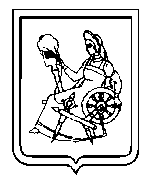 Администрация города ИвановаИвановской областиУПРАВЛЕНИЕ МУНИЦИПАЛЬНОГО ЗАКАЗА153000, г. Иваново, пл. Революции, д. 6, тел. (4932) 59-46-35Муниципальное казенное учреждение "Управление делами Администрации города Иванова"________________________________________  М.П.                                                    подписьЧАСТЬ IЭЛЕКТРОННЫЙ АУКЦИОНРАЗДЕЛ I.1.Приглашение к участию в электронном аукционе3РАЗДЕЛ I.2.Общие условия проведения электронного аукциона4РАЗДЕЛ I.3.Информационная карта электронного аукциона15РАЗДЕЛ I.4.Рекомендуемые формы и документы для заполнения участниками электронного аукциона25ЧАСТЬ IIПРОЕКТ КОНТРАКТА (муниципальный контракт, гражданско-правовой договор)29ЧАСТЬ IIIОПИСАНИЕ ОБЪЕКТА ЗАКУПКИ38№п/пСсылка на пункт Раздела 1.2. «Общие условия проведения электронного  аукциона»Наименование пунктаТекст пояснений1Пункт 1.3.1Наименование ЗаказчикаМуниципальное казенное учреждение "Управление делами Администрации города Иванова"Место нахождения/ почтовый адрес:153000, Российская Федерация, Ивановская область, Иваново г, пр-кт Шереметевский, 1, оф.317 Адрес электронной почты:uprdeladm2@345000.ruНомер  контактного телефона:+7(4932) 326347
Ответственное должностное лицо:Новичкова Ирина Владимировна2Контрактная служба /контрактный управляющийНовичкова Ирина Владимировна3Пункт 1.3.2Уполномоченныйорган, в соответствии со статьей 26 Закона № 44-ФЗ Администрация города Иванова в лице управления муниципального заказа.Место нахождения, почтовый адрес: РФ, 153000, Ивановская обл., г. Иваново, пл. Революции, д. 6, к. 519.Адрес электронной почты: mz-kon@ivgoradm.ru4Пункт4.1.2Адрес электронной площадки в информационно-телекоммуникационной сети «Интернет»www.rts-tender.ru5Используемый способ определения поставщиков (подрядчиков, исполнителей)Электронный аукцион6Пункт 1.4.1Наименование и описание объекта закупкиДля субъектов малого предпринимательства, социально ориентированных некоммерческих организаций.Ремонт кабинетов № 601,616,617,618,619 в административном здании по адресу: г. Иваново, пл. Революции, д.6. Описание объекта закупки в соответствии с частью III «Описание объекта закупки» документации об электронном аукционе7Пункт1.4.2Условия поставки товара, выполнения работ, оказания услугРаботы должны быть выполнены в соответствии с проектом контракта и условиями, указанными в части ІІІ «Описание объекта закупки» документации об электронном аукционе.Примечание.  Потенциальный участник закупки  до подачи заявки вправе ознакомиться с объектом и провести необходимые для выполнения соответствующих работ исследования до окончания срока подачи заявок. Если Подрядчик не воспользуется указанным правом, то риск наступления всех возможных негативных последствий при проведении работ на объекте в соответствии со сметной документацией несет Подрядчик. В этом случае все последующие претензии Подрядчика к сметной документации, видам, объемам работ и прочие Заказчиком приниматься не будут, и не могут служить в дальнейшем оправданием низкого качества и срыва срока завершения выполненных им работ.8Пункт 1.4.2Место доставки товара, выполнения работ, оказания услугг. Иваново, пл. Революции, д.6.9Пункт 1.4.2Срок поставки товара, срок завершения работ, график оказания услугСрок выполнения работ по настоящему Контракту устанавливается в течение 45-ти (сорока пяти) календарных дней со дня подписания Контракта.10Пункт 1.5.1Начальная (максимальная) цена контракта1 285 138,00 руб.10Обоснование начальной (максимальной) цены контрактаНачальная максимальная цена контракта определена посредством применения проектно-сметного метода (ст. 22 Закона № 44 ФЗ) в соответствии с локальными сметами (Приложение № 1 к проекту муниципального контракта)11Пункт 1.6.1Источник финансированияБюджет города Иванова 12Информация о валюте, используемой для формирования цены контракта и расчетов с  поставщиками (подрядчиками, исполнителями)российский рубль13Порядок применения официального курса иностранной валюты к рублю Российской Федерации, установленного Центральным банком Российской Федерации и используемого при оплате контрактаНе предусмотрен14Пункт 1.5.2Порядок формирования  цены контрактаЦена включает в себя стоимость непосредственно работ по ремонту объекта Заказчика, стоимость материалов, необходимых для их выполнения, приобретаемых Подрядчиком, транспортные затраты, накладные расходы, налоги (включая НДС), сборы и другие обязательные платежи.Цена контракта является твердой и определяется на весь срок исполнения контракта.15Пункт 5.2.4Величина понижения начальной (максимальной) цены контракта («шаг аукциона»)«Шаг аукциона» составляет от 0,5 % до 5 % начальной (максимальной) цены контракта.16Возможность заказчика изменить условия контракта Осуществляется в соответствии с требованиями Закона № 44-ФЗ.Изменение существенных условий контракта при его исполнении допускается в случаях предусмотренных ч. 1 и ч. 1.1 ст. 95 Закона № 44-ФЗ17Пункт 1.6.1Порядок и срок оплаты контрактаБезналичный расчетОплата будет производиться по безналичному расчету путем перечисления денежных средств на расчетный счет подрядчика на основании смет, акта выполненных работ (формы КС-2), справки стоимости работ и затрат (формы КС-3), счетов на оплату после проверки представителями заказчика, муниципального учреждения по проектно-документационному сопровождению и техническому контролю за ремонтом объектов муниципальной собственности (МКУ «ПДС и ТК») с учетом выявленных замечаний, недостатков в течение 30 дней.18Пункт1.7.5Требования к участникам электронного аукционаУчастник электронного аукциона должен соответствовать следующим единым требованиям:1) непроведение ликвидации участника электронного аукциона - юридического лица и отсутствия решения арбитражного суда о признании участника электронного аукциона - юридического лица или индивидуального предпринимателя несостоятельным (банкротом) и об открытии конкурсного производства;2) неприостановление деятельности участника электронного аукциона в порядке, установленном Кодексом Российской Федерации об административных правонарушениях, на дату подачи заявки на участие в электронном аукционе;3) отсутствие у участника электронного аукциона недоимки по налогам, сборам, задолженности по иным обязательным платежам в бюджеты бюджетной системы Российской Федерации (за исключением сумм, на которые предоставлены отсрочка, рассрочка, инвестиционный налоговый кредит в соответствии с законодательством Российской Федерации о налогах и сборах, которые реструктурированы в соответствии с законодательством Российской Федерации, по которым имеется вступившее в законную силу решение суда о признании обязанности заявителя по уплате этих сумм исполненной или которые признаны безнадежными к взысканию в соответствии с законодательством Российской Федерации о налогах и сборах) за прошедший календарный год, размер которых превышает двадцать пять процентов балансовой стоимости активов участника аукциона, по данным бухгалтерской отчетности за последний отчетный период. Участник аукциона считается соответствующим установленному требованию в случае, если им в установленном порядке подано заявление об обжаловании указанных недоимки, задолженности и решение по такому заявлению на дату рассмотрения заявки на участие в определении поставщика (подрядчика, исполнителя) не принято;4) отсутствие у участника электронного аукциона - физического лица либо у руководителя, членов коллегиального исполнительного органа или главного бухгалтера юридического лица - участника аукциона судимости за преступления в сфере экономики (за исключением лиц, у которых такая судимость погашена или снята), а также неприменение в отношении указанных физических лиц наказания в виде лишения права занимать определенные должности или заниматься определенной деятельностью, которые связаны с выполнением работ, являющихся объектом осуществляемой закупки, и административного наказания в виде дисквалификации;5) отсутствие между участником электронного аукциона и заказчиком конфликта интересов, под которым понимаются случаи, при которых руководитель заказчика, член комиссии по осуществлению закупок, руководитель контрактной службы заказчика, контрактный управляющий состоят в браке с физическими лицами, являющимися выгодоприобретателями, единоличным исполнительным органом хозяйственного общества (директором, генеральным директором, управляющим, президентом и другими), членами коллегиального исполнительного органа хозяйственного общества, руководителем (директором, генеральным директором) учреждения или унитарного предприятия либо иными органами управления юридических лиц - участников электронного аукциона, с физическими лицами, в том числе зарегистрированными в качестве индивидуального предпринимателя, - участниками электронного аукциона либо являются близкими родственниками (родственниками по прямой восходящей и нисходящей линии (родителями и детьми, дедушкой, бабушкой и внуками), полнородными и неполнородными (имеющими общих отца или мать) братьями и сестрами), усыновителями или усыновленными указанных физических лиц. Под выгодоприобретателями понимаются физические лица, владеющие напрямую или косвенно (через юридическое лицо или через несколько юридических лиц) более чем десятью процентами голосующих акций хозяйственного общества либо долей, превышающей десять процентов в уставном капитале хозяйственного общества.6) отсутствие в реестре недобросовестных поставщиков (подрядчиков, исполнителей) информации об участнике закупки, в том числе информации об учредителях, о членах коллегиального исполнительного органа, лице, исполняющем функции единоличного исполнительного органа участника закупки - юридического лица.19Пункт 1.7.6Дополнительные требования к участникам электронного аукционаНе установлены20Пункт 1.9.1,1.9.26.3.1Преимущества, предоставляемые заказчиком в соответствии со статьями 28-30 Закона  № 44-ФЗ Участниками электронного аукциона могут быть только субъекты малого предпринимательства, социально ориентированные некоммерческие организации21Пункт 1.9.2.Ограничение участия в определении поставщика (подрядчика, исполнителя), установленное в соответствии со ст.30 Закона № 44-ФЗУчастниками электронного аукциона могут быть только субъекты малого предпринимательства, социально ориентированные некоммерческие организации.Пункт1.10Условия, запреты и ограничения допуска товаров, происходящих из иностранного государства или группы иностранных государств, работ, услуг, соответственно выполняемых, оказываемых иностранными лицамине установлены22Пункт  3.2Требования к содержанию и составу заявки на участие в электронном аукционе Заявка на участие в электронном аукционе должна состоять из двух частей.Первая часть заявки на участие в электронном аукционе должна содержать:  а) согласие участника такого аукциона на выполнение работ на условиях, предусмотренных документацией об электронном аукционе, в том числе согласие на использование товара, в отношении которого в документации о таком аукционе содержится указание на товарный знак (его словесное обозначение) (при наличии), знак обслуживания (при наличии), фирменное наименование (при наличии), патенты (при наличии), полезные модели (при наличии), промышленные образцы (при наличии), наименование страны происхождения товара, либо согласие участника такого аукциона на выполнение работ на условиях, предусмотренных документацией об электронном аукционе, указание на товарный знак (его словесное обозначение) (при наличии), знак обслуживания (при наличии), фирменное наименование (при наличии), патенты (при наличии), полезные модели (при наличии), промышленные образцы (при наличии), наименование страны происхождения товара и, если участник такого аукциона предлагает для использования товар, который является эквивалентным товару, указанному в данной документации, конкретные показатели товара, соответствующие значениям эквивалентности, установленным данной документацией, при условии содержания в ней указания на товарный знак (его словесное обозначение) (при наличии), знак обслуживания (при наличии), фирменное наименование (при наличии), патенты (при наличии), полезные модели (при наличии), промышленные образцы (при наличии), наименование страны происхождения товара;б) согласие, участника такого аукциона на выполнение работ на условиях, предусмотренных документацией об электронном аукционе, а также конкретные показатели используемого товара, соответствующие значениям, установленным документацией о таком аукционе, и указание на товарный знак (его словесное обозначение) (при наличии), знак обслуживания (при наличии), фирменное наименование (при наличии), патенты (при наличии), полезные модели (при наличии), промышленные образцы (при наличии), наименование страны происхождения товара. Примечание. Первую часть заявки рекомендуется представить по Форме № 1 раздела 1.4 части I «Электронный аукцион» документации об электронном аукционе.Вторая часть заявки на участие в электронном аукционе должна содержать следующие документы и информацию:1. Наименование, фирменное наименование (при наличии), место нахождения, почтовый адрес (для юридического лица), фамилия, имя, отчество (при наличии), паспортные данные, место жительства (для физического лица), номер контактного телефона, идентификационный номер налогоплательщика участника электронного аукциона или в соответствии с законодательством соответствующего иностранного государства аналог идентификационного номера налогоплательщика участника электронного аукциона (для иностранного лица), идентификационный номер налогоплательщика (при наличии) учредителей, членов коллегиального исполнительного органа, лица, исполняющего функции единоличного исполнительного органа участника электронного аукциона.Примечание: указанные сведения рекомендуется предоставить в виде анкеты участника электронного аукциона (Форма № 2 раздела 1.4 части I «Электронный аукцион» документации об электронном аукционе).2. Декларация о соответствии участника такого аукциона требованиям, установленным пунктами 3-5, 7, 9 части 1 статьи 31 Закона № 44-ФЗ (подпункты 1-5 пункта 18 раздела 1.3 «Информационная карта электронного аукциона» части I «Электронный аукцион» документации об электронном аукционе), а также декларация о принадлежности участника электронного аукциона к субъектам малого предпринимательства или социально ориентированным некоммерческим организациям, установленная ч.3 ст.30 Закона №44 – ФЗ.Примечание: рекомендуется представить по Форме № 2 раздела 1.4 части I «Электронный аукцион» документации об электронном аукционе).3. Решение об одобрении или о совершении крупной сделки либо копия данного решения в случае, если требование о необходимости наличия данного решения для совершения крупной сделки установлено федеральными законами и иными нормативными правовыми актами Российской Федерации и (или) учредительными документами юридического лица и для участника электронного аукциона заключаемый контракт или предоставление обеспечения заявки на участие в электронном аукционе, обеспечения исполнения контракта является крупной сделкой23Пункт 4.1 Срок, место и порядок подачи заявок участников электронного аукциона Части заявки на участие в электронном аукционе, подаваемые участником такого аукциона, должны содержать сведения в соответствии с настоящей Информационной картой.Подача заявок на участие в электронном аукционе осуществляется только лицами, получившими аккредитацию на электронной площадке.Участник электронного аукциона вправе подать заявку на участие в электронном аукционе в любое время с момента размещения извещения о его проведении до предусмотренных документацией о таком аукционе даты и времени окончания срока подачи на участие в таком аукционе заявок.Заявка на участие в электронном аукционе направляется участником такого аукциона оператору электронной площадки в форме двух электронных документов, содержащих обе части заявки. Указанные электронные документы подаются одновременно.Участник электронного аукциона вправе подать только одну заявку на участие в таком аукционе в отношении каждого объекта закупки.24Пункт 4.3.1Размер обеспечения заявок на участие в электронном аукционе1 % начальной (максимальной) цены контракта.Примечание. Участие в электронном аукционе возможно при наличии на лицевом счете участника закупки, открытом для проведения операций по обеспечению участия в таком аукционе на счете оператора электронной площадки, денежных средств, в отношении которых не осуществлено блокирование операций по лицевому счету в размере не менее чем размер обеспечения заявки на участие в таком аукционе, предусмотренный настоящей документацией25Пункт2.2Порядок, дата начала и окончания cрока предоставления участникам электронного аукциона  разъяснений положений документации об электронном аукционе Начало предоставления разъяснений: 06.05.2015Окончание предоставления разъяснений: 10.05.2015Любой участник электронного аукциона, получивший аккредитацию на электронной площадке, вправе направить на адрес электронной площадки, на которой планируется проведение такого аукциона, запрос о даче разъяснений положений документации о таком аукционе. При этом участник такого аукциона вправе направить не более чем три запроса о даче разъяснений положений данной документации в отношении одного такого аукциона. В течение одного часа с момента поступления указанного запроса он направляется оператором электронной площадки заказчику.В течение двух дней с даты поступления от оператора электронной площадки запроса заказчик размещает в единой информационной системе разъяснения положений документации об электронном аукционе с указанием предмета запроса, но без указания участника такого аукциона, от которого поступил указанный запрос, при условии, что указанный запрос поступил заказчику не позднее чем за три дня до даты окончания срока подачи заявок на участие в таком аукционе.Примечание: Запрос о даче разъяснений положений документации об электронном аукционе рекомендуется представить  по Форме № 3 раздела 1.4 «Рекомендуемые формы и документы для заполнения участниками электронного аукциона» части I «Электронный аукцион» документации об электронном аукционе.26Пункт 4.1Дата и время окончания срока подачи заявок на участие в электронном аукционе 14.05.2015 до 08-0027Пункт 5.1Дата окончания срока рассмотрения заявок на участие в электронном аукционе15.05.201528Пункт 5.2Дата проведения электронного аукциона18.05.201529Пункт 6.2Размер обеспечения исполнения контракта10 % начальной (максимальной) цены контракта, в случаях, указанных в статье 37 Закона 44-ФЗ, в размере, установленном данной статьей.29Пункт 6.2Реквизиты для перечисления обеспечения исполнения контрактаФинансово-казначейское управление Администрации города Иванова (МКУ «Управление делами Администрации города Иванова»)ИНН 3728013473  КПП  370201001	ОГРН 1023700560740р/с 40302810000005000036 ОТДЕЛЕНИЕ ИВАНОВО г. Иваново БИК 042406001л/с 00799456030Пункт 6.2Срок и порядок предоставления обеспечения исполнения контракта, требования к обеспечению исполнения контрактаКонтракт заключается после предоставления участником электронного аукциона, с которым заключается контракт в срок, установленный для заключения контракта банковской гарантии, выданной банком в соответствии со статьей 45 Закона 44-ФЗ или внесения денежных средств в размере обеспечения исполнения контракта, указанном в пункте 29 настоящей информационной карты. Способ обеспечения исполнения контракта определяется участником электронного аукциона, с которым заключается контракт, самостоятельно.В случае, если участником электронного аукциона, с которым заключается контракт, обеспечение исполнения контракта представляется в виде банковской гарантии, банковская гарантия должна соответствовать требованиям, установленным законодательством Российской Федерации.31Пункт 6.1Срок, в течение которого победитель электронного аукциона или иной участник, с которым заключается контракт при уклонении победителя такого аукциона от заключения контракта, должен подписать контракт В течение пяти дней с даты размещения заказчиком в единой информационной системе проекта контракта в соответствии с Законом 44-ФЗ32Пункт 6.2.36.2.4Условия признания победителя электронного или иного участника такого аукциона уклонившимся от заключения контрактаВ случае непредоставления участником электронного аукциона, с которым заключается контракт, обеспечения исполнения контракта в срок, установленный для заключения контракта, такой участник считается уклонившимся от заключения контракта.Победитель электронного аукциона признается уклонившимся от заключения контракта в случае, если в сроки, предусмотренные пунктом 31 настоящей информационной карты, он не направил заказчику проект контракта, подписанный лицом, имеющим право действовать от имени победителя такого аукциона, или направил протокол разногласий по истечении тринадцати дней с даты размещения в единой информационной системе протокола подведения итогов такого аукциона, или не исполнил требования, предусмотренные статьей 37 Закона 44-ФЗ (в случае снижения при проведении такого аукциона цены контракта на двадцать пять процентов и более от начальной (максимальной) цены контракта).33Информация о возможности одностороннего отказа от исполнения контрактаЗаказчик вправе принять решение об одностороннем отказе от исполнения контракта по основаниям, предусмотренным Гражданским кодексом Российской Федерации для одностороннего отказа от исполнения отдельных видов обязательств в соответствии со статьей 95 Закона № 44-ФЗ.34Требования к гарантийному сроку товара, работы, услуги и (или) объему предоставления гарантий их качества, к гарантийному обслуживанию товара, к расходам на эксплуатацию товара, к обязательности осуществления монтажа и наладки товара, к обучению лиц, осуществляющих использование и обслуживание товараСрок гарантии на выполненные работы – 3 (три) года с момента приемки в установленном порядке работ Заказчиком.№ п/пНаименование товара, товарный знак (словесное обозначение) (при наличии), знак обслуживания (при наличии), фирменное наименование (при наличии), патенты (при наличии), полезные модели (при наличии), промышленные образцы (при наличии), наименование страны происхождения товараКонкретныепоказатели товара1.Наименование, фирменное наименование (при наличии) участника электронного аукциона 2.Место нахождения участника электронного аукциона3.Почтовый адрес участника электронного аукциона4.Номер контактного телефона (факса)5.ИНН участника электронного аукциона или в соответствии с законодательством соответствующего иностранного государства аналог идентификационного номера налогоплательщика участника такого аукциона (для иностранного лица)6.ИНН (при наличии) учредителей участника электронного аукциона7.ИНН (при наличии) членов коллегиального исполнительного органа участника электронного аукциона8.ИНН (при наличии) лица, исполняющего функции единоличного исполнительного органа участника электронного аукциона1.Фамилия, имя, отчество (при наличии)2.Паспортные данныесерия                 номервыдан3.Место  жительства4.Номер контактного телефона5.ИНН участника электронного аукциона или в соответствии с законодательством соответствующего иностранного государства аналог идентификационного номера налогоплательщика участника такого аукциона (для иностранного лица)№ п/пРаздел документации об электронном аукционе Ссылка на пункт документации об электронном аукционе, положения которой следует разъяснитьСодержание запроса на разъяснение положений документации об электронном  аукционе 1234№п/пНаименование товара, товарный знак (словесное обозначение) (при наличии), знак обслуживания (при наличии), фирменное наименование (при наличии), патенты (при наличии), полезные модели (при наличии), промышленные образцы (при наличии), наименование страны происхождения товара Конкретные показатели товара№ п/пНаименование товара, используемого при выполнении работТребуемые показатели товара1Смесь сухая строительная штукатурнаяСмесь сухая строительная штукатурная должна быть изготовлена на гипсовом вяжущем с модифицирующими добавками, заполнителями и наполнителями и предназначена для выравнивания и оштукатуривания бетонных, каменных, кирпичных, гипсовых и других поверхностей при проведении внутренних работ при строительстве, ремонте и реконструкции зданий и сооружений.Смесь сухая не должна содержать зерен размером более 5 мм.Содержание зерен размером 1,25 мм., не более: 1,0% Содержание зерен размером 0,20 мм., не более: 12,0% Содержание зерен размером 0,125 мм., не более: 15%.Начало схватывания смеси для оштукатуривания должно наступать с момента затворения водой не ранее: 90 мин.Водоудерживающая способность смеси, не менее: 90%Предел прочности на растяжение при изгибе затвердевшей смеси, не менее: 1,0 МПаПредел прочности при сжатии затвердевшей смеси, не менее:                  2,0 МПаПрочность сцепления затвердевшей смеси с основанием, не менее:          0,3 МпаСмесь должна быть негорючей (группа НГ), пожаровзрывобезопасным материалом.2Грунтовка ВАК-01-УВнешний вид:   после высыхания образует ровную однородную прозрачную пленку Адгезия, балл, не менее:    1 Условная вязкость при t 20°С по вискозиметру типа ВЗ-246 с диаметром сопла 4 мм, с, не менее:  10Расход грунта, г/кв.м., не:    100-120Время высыхания при t 18-20 °С, час, не более:   13ШпатлевкаВлажность сухих составов не должна превышать 0,20% по массе.Крупность зерен заполнителя, не более, мм.: 		1,0Содержание зерен наибольшей крупностиот общей массы сухого состава должнобыть, не более, % 						2,5Насыпная плотность сухих составов должна быть не более 1800 кг/м3.Водоудерживающая способность растворных составов должна быть не менее 95%. Растворные составы должны быть устойчивы к стеканию с вертикальных поверхностей.Плотность растворных составов должна быть, не менее 1200 кг/м3.Класс (марка) затвердевших составов, не менее		B3,5 (M50)Прочность на сжатие Rс , МПа, не менее			4,5Прочность сцепления (адгезия), не менее, МПа			0,06Марка по морозостойкости, не менее 			F504Акриловая краскаОсновой материала должна быть акриловая смола.Внешний вид пленки: однородная  матовая поверхность.Массовая доля нелетучих веществ, %, не менее:     57Условная вязкость по ВЗ-246(сопло 4), сек, не менее:   60Время высыхания до степени 3 при t(20,0±0,5)0С,ч, не более:  1Укрывистость в пересчете на сухую пленку, г/кв.м, не более:  120Условная светостойкость,ч.:    24Стойкость к статическому воздействию воды при (20,0±2)0С,ч, не менее:   24Степень перетира, мкм, не более:                                         60                                        5Подвесной потолокМатериалом потолочных плит должно быть минеральное волокно.Размер: 600 х 600 ммТолщина плит, не менее:  12 ммВес материала:  от 2,7 до 8 кг/м²Коэффициент звукопоглощения, не менее:    0,45 дБКоэффициент светоотражения: не более:          80%Влагостойкость: не менее:                                   70%Теплопроводность, Вт/м°C, не менее:               0,052группа горючести:                  Г1 группа воспламеняемости:    В1 группа дымообразования:     Д1группа токсичности:              Т1	Подвесная система должна быть скрытая или открытая.Подвесная система должна быть изготовлена из алюминия или оцинкованной стали.Класс оцинкованной стали в зависимости от толщины покрытия должен быть: П или 1 или 2.Масса 1 м2 слоя покрытия, нанесенного с двух сторон, г, не менее:                                                                    142,5Толщина покрытия, не более, мкм:		                                   60Уменьшенная разнотолщинностьцинкового покрытия УР должна быть, не более:		      16 мкм.6Сухая смесь для наливных половЦвет должен быть серыйОснованием должен быть цементСоставляющие:	песок, известнякРазмер порции составляющих смеси, менее:  1,2 ммТемпература окружающей среды, 0С: 	     от +10 до +25Прочность на сжатие через 4 недели, не менее: 20 МПаПрочность адгезии с бетоном через 4 недели, не менее: 1 МПаРасход смеси, не менее:	1,8 кг/м2/ммСлой нанесения (с углублениями), не более	80 мм.Прочность на изгиб через 4 недели, не менее: 5 МПаТвердение, не позже:	2,5 часаВысыхание перед укладкой напольных покрытий, не менее:	1 сутокПоказатель жесткости (pH) затвердевшего наливного пола, не более:  11«Жизнеспособность» раствора, не более:  	30 минУсадка наливного пола через 4 недели, не более: 0,5 мм/м7Линолеум коммерческий гетерогенный Класс износостойкости:                                           34Общая толщина, мм, не менее:			2,0Толщина защитного слоя, мм., не менее:		0,8Пожарные характеристики: - Горючесть:                                                              	Г1 - Воспламеняемость:                                                	В2 - Распространение пламени:                                    	РП1 - Дымообразование:                                            	Д2 - Токсичность	:					Т28Плинтуса поливинилхлоридныеВид и марка: ЖО или ПЖО.Должны быть изготовлены в виде мерных отрезков от 2 до 6 м.Отклонение по длине мерного отрезка, мм, не более 20.Лицевая поверхность:  гладкая или рифленая или тисненая, глянцевая или матовая. Абсолютная деформация при вдавливании, мм, не более 1,0.Изменение линейных размеров, мм, не более 2,0.Истираемость, мкм: не более 120 или не определяется.Прочность при растяжении, МПа, не менее 20,0.Стойкость к удару при температуре (23±2) С: не допускается разрушение более 10% испытанных образцов.Изделия должны иметь равномерную окраску, быть цветоустойчивыми. На поверхности  не должно быть наплывов, бугорков, раковин, царапин и пятен. Кромки и торцы не должны иметь местных искривлений, надрывов и зазубрин.9СаморезТип: должны быть самонарезающиеГоловка: должна быть потайная Тип конца: конец должен быть заостренныйДлина, не менее, мм 						            35Номинальный диаметр резьбы, мм: 				              5Шаг резьбы, мм., не более: 						2,0Диаметр головки, мм.: 						9,2Высота головки, мм., не более:  					2,50Диаметр крестообразного шлица, мм., не более: 		              4,5Глубина крестообразного шлица, мм., не более: 			2,05Глубина вхождения калибра в крестообразный шлиц, мм:          от 1,8 до 2,3 Недовод резьбы, мм., не более: 1,0Тип стали шурупа: должны быть изготовлены из углеродистой или коррозионностойкой стали-углерода:    не менее 0,05 и не более 0,21-марганца:    не менее 0,25 и не более 2,0-кремния:     не менее 0,03 и не более 0,810Масляная краскаКраска должна представлять собой суспензию пигмента или смеси пигментов с наполнителями в различных олифах, которая после нанесения на поверхность должна образовывать непрозрачную пленку, обладающую защитным и декоративными техническими свойствами.Назначение краски должно быть: краски масляные для внутренних работ или для наружных работ.Внешний вид покрытия:  после высыхания краска должна образовывать однородную, гладкую поверхность, без посторонних включений.Массовая доля нелетучих веществ, %, : от 58 до 93Условная вязкость по вискозиметру типа ВЗ-246 диаметром сопла 4 мм притемпературе (20,0 ± 0,5) °С, с, : от 60 до 180Степень перетира, мкм, не менее: 70Время высыхания до степени 3 при температуре (20 ± 2) °С, ч, не более: 24Стойкость покрытия к статическому воздействию воды при температуре (20 ± 2) °С, ч, не менее:  1Условная светостойкость покрытия, ч., не менее:  211Кабель-канал (короб) С крышкой или без крышки.Материал: самозатухающий ПВХ-пластикат.Размеры, мм.: 100х50.Толщина стенки, мм, не менее 0,5.Прочность при температуре, не ниже -25 ° С, кгс/см, не менее: 5.Температура монтажа, С: от  0 до +50.Диапазон рабочих температур, °С: от -35 °С до+ 40. Пожаробезопасность: не должен распространять горение.Степень защиты: не ниже IР 40.12Светильник светодиодныйСветоотдача, не менее:              118 Лм/ВтТемпература цвета, не менее:    4000КИндекс цветопередачи, Ra:            85Срок службы, не менее:            100000 часовПотребляемый ток светильника не более, А: 0.2Корпус должен быть изготовлен из сталиТип крепления:  встраиваемый или накладной Рассеиватель:     полистиролТип рассеивателя:  призма или опалУгол расхождение светового потока, не менее:  120 градусовГабариты, длина х ширина х высота, не более:  593мм x 593мм x 40мм Вес, не более:                                     3.5 кгСтепень защиты:                                 IP 40Коэффициент пульсации, %, не более: 4Диапазон рабочих температур, 0С:      от 0 до +5013Выключатель одноклавишный для открытой проводкиОдноклавишный проходной выключатель подключается по трехпроводной схеме с использованием безвинтовой системы контактных зажимов для жил толщиной до 2,5 мм2. Номинальная токовая нагрузка проходных выключателей составляет 10А.Степень влагозащиты: IP 2014Розетка открытой проводкиНоминальный ток: 16 А
Напряжение: 250 В, 50 Гц
Тип зажима жил провода: винтовой
Сечение провода: 2,5 мм²Степень влагозащиты: IP 2015Дюбель распорный полиэтиленовыйДюбель должен быть изготовлен из ПНД (полиэтилен низкого давления)Диаметр дюбеля, мм., не менее:	                             6,00Длина дюбеля, мм., не менее:                      	              40,00Минимальная глубина отверстия, мм.:	              55,00Минимальная глубина анкеровки, мм.:	              40,0016Кабель-канал (короб) Кабель-канал должен быть с крышкой.Материал: самозатухающий ПВХ-пластикат.Размеры, мм.: 25х16.Толщина стенки, мм, не менее 0,5.Прочность при температуре, не ниже -25 ° С, кгс/см, не менее: 5.Температура монтажа, С: от  0 до +50.Диапазон рабочих температур, °С:       от -35 до+ 40. Пожаробезопасность: не должен распространять горение.Степень защиты: не ниже IР 40.17Труба гибкая гофрированая Внешний диаметр, мм, не более:    16Внутренний диаметр, мм., не менее:    14,0(+0,4)Степень защиты:     IP67Температура монтажа, 0С:     от -5 до +60Температура эксплуатации, 0С:   от -25 до +60Прочность(сопротивление сжатию при 200С), не менее:  350Н на 5см.Ударная прочность, не менее:     2ДжДиэлектрическая прочность, не менее: 2000(50Гц, в течение 15 мин.)Сопротивление изоляции, не менее:    100Мом(500В, в течение 1мин.)18Клипса для крепежа гофротрубыКлипса для крепежа гофротрубы должна представлять собой пластмассовую скобку, которая должна устанавливаться на стену с помощью дюбель-гвоздей.Клипсы для крепежа гофротрубы должны иметь специальные фиксаторы для состыковки между собой.Материал:	полистирол (ПС)Цвет:	серый Температура эксплуатации, °С :	от -25 до +60Диаметр, не менее, мм.:   1619Дюбель с шурупомДюбель должен быть изготовлен из ПНД(полиэтилен низкого давления)Диаметр дюбеля, мм., не менее:	                         6,00Длина дюбеля, мм., не менее:                      	              35,0020Кабель силовой  ВВГнг-LS Число жил: 3.Материал жил: медь.Номинальное сечение основных жил, мм²: не менее 2,5.Класс жилы: 1 или 2.Жила без покрытия или с металлическим покрытием.Электрическое сопротивление постоянному току 1 км жилы при температуре 20ºС, Ом: не более 12,2.Число проволок жилы: до 7.Диаметр жилы, мм, не более: 1,7.Номинальная толщина изоляции, мм, не менее: 0,6.Номинальное напряжение, кВ: 0,66 или 1,0.Электрическое сопротивление изоляции, мОм, не менее: 7.Прочность изоляции при разрыве, Н/мм2 , до старения, не менее: 10,0.Относительное удлинение изоляции при разрыве, %, до старения, не менее: 125.Прочность оболочки при разрыве, Н/мм2 , до старения, не менее: 10,0.Относительное удлинение оболочки при разрыве, %, до старения, не менее: 125.Строительная длина кабеля, м, не менее: 100.Изолированные жилы кабелей должны иметь отличительную расцветку.Расцветка должна быть сплошной или в виде продольной полосы шириной не менее 1 мм.Значения показателей коррозионной активности продуктов дымо- и газовыделения при горении и тлении материалов изоляции, оболочки: - количество выделяемых газов галогенных кислот в пересчете на HCl, мг/г, не более: 140,0 .Допустимые температуры нагрева токопроводящих жил кабелей: - длительно допустимая температура, оС, не менее: 70 - в режиме перегрузки,оС, не менее: 90- по условию невозгорания при коротком замыкании, оС,не менее:  350.Допустимые токи односекундного короткого замыкания кабелей, кА, не менее: 0,17.Гарантийный срок эксплуатации, лет, не менее: 5.Кабели не должны распространять горение при групповой прокладке. Кабели должны обладать пониженным дымо- и газовыделением.22Бетон тяжелыйПо основному назначению бетон должен быть: конструктивный или специальный.По виду заполнителей бетон должен быть: изготовляемый с применением плотных заполнителей или изготовляемый с применением специальных заполнителей.По условиям твердения бетон должен быть: естественного твердения или ускоренного твердения.Общее содержание хлоридов в бетоне(в пересчете на ион),не более: 1%Температура бетонной смеси в момент поставки должна быть не ниже:   +5 °СКласс бетона должен быть не ниже: В 3,5 (М50). Плотность должна быть:      от 1800 до 2500 кг/м3Прочность бетона, кг/см2 не менее:        98.В качестве крупных заполнителей для бетонов должны применяться:щебень и гравий из плотных горных пород или щебень из отсевов дробления плотных горных пород или щебень из доменных и ферросплавных шлаков черной металлургии и никелевых и медеплавильных шлаков цветной металлургии или щебень из шлаков ТЭЦ.Крупные заполнители должны иметь среднюю плотность зерен:                      от 2000 до 3000 кг/мНаибольшая крупность заполнителя (диапазон): св. 10 до 20Содержание фракции св. 10 до 20 мм, %, не менее:          60Содержание пылевидных и глинистых частиц в щебне из изверженных и метаморфических пород, щебне из гравия и в гравии не должно превышать для бетонов всех классов 1 % по массе.Содержание зерен пластинчатой (лещадной) и игловатой формы в крупном заполнителе не должно превышать 35 % по массе.Содержание вредных примесей в заполнителях,% массы, не более:Сера, сульфиды(марказит, пирротин и др.), и сульфаты (гипс, ангидрит и др.)  - 1,5%Пирит   - 4,0%Галоиды (галит, сильвин и др.), содержащие водорастворимые хлориды, в пересчете на ион хлора  - 0,15%Свободное волокно асбеста     - 0,25%Уголь  - 1%Морозостойкость, класс, не ниже:                                     F50Водонепроницаемость, марка, не ниже:                            W223Дверь Дверь в зависимости от конструкции должна быть типа: с глухим полотном или с остекленным полотном или с остекленным качающимися полотнами.Дверь должна быть изготовлена из массива склеенного по ширине и цельный по длине. Влажность древесины должна быть, не более: 12%По направлению и способам открывания полотен двери должны быть: правые с открыванием дверного полотна против часовой стрелки или левые с открыванием дверного полотна по часовой стрелке.По конструкции двери должны иметь щитовую конструкцию со сплошным или мелко-пустотным заполнением полотна или рамочную конструкцию.Двери должны быть с порогом или без порога. Двери должны быть изготовлены с фрамугой или без фрамуги.Цвет по согласованию с заказчиком24ДоборДоборы должны быть изготовлены из МДФ с декоративным покрытием или из склеенного массива.  Добор должен быть целиковый или  наборный со шпунтовым замком. Добор должен быть установлен в специальный выем на внутренней стороне дверной коробки или  добор должен быть приставной(прилегающий к дверной коробке) или подкладной (подсовываемый под дверную коробку).Цвет по согласованию с заказчиком.25Доводчик двернойКласс доводчика, не менее EN4 Момент закрывания HM (0-4) мин., не менее:   26Масса дверного полотна, кг., не более:  80Скорость закрывания и  скорость дохлопа должны регулироваться. Рабочий диапазон температуры для доводчиков, ºС:   от -30 до + 4026Извещатель ПСПринцип действия должен быть оптико-электронный точечный.Чувствительность (удельная оптическая плотность дыма), дБ/м(диапазон):от 0,05 до 0,20Напряжение питания, В, не менее:  9Ток, потребляемый в дежурном режиме, мА, не более: 0,12Ток ответа в режиме "Тревога", мА, не более: 24Диапазон рабочих температур, ° С:  от -40  до +5027Грунтовка акриловая Цвет грунтовки:       БелыйВнешний вид покрытия:   однородное бесцветное покрытие без кратеров, пор и морщин.Плотность, при t 20оС, не менее:     1,00 г/куб. см pH среды, не более:            6Условная вязкость при температуре (20,0±0,5) оС по вискозиметру В3-246 диаметром сопла 2 мм,с, не менее:   40Расход при обработке деревянных поверхностей, г/м2, не менее:           90 ( в 1 слой)Расход при обработке бетонных, каменных, кирпичных  поверхностей, г/м2, не менее:         120 (в 1 слой)Температура окружающей среды и окрашиваемой поверхности при обработке, не ниже, 0С:     +5 Время высыхания при температуре (20±2оС),до степени 3, не менее:                30 мин.